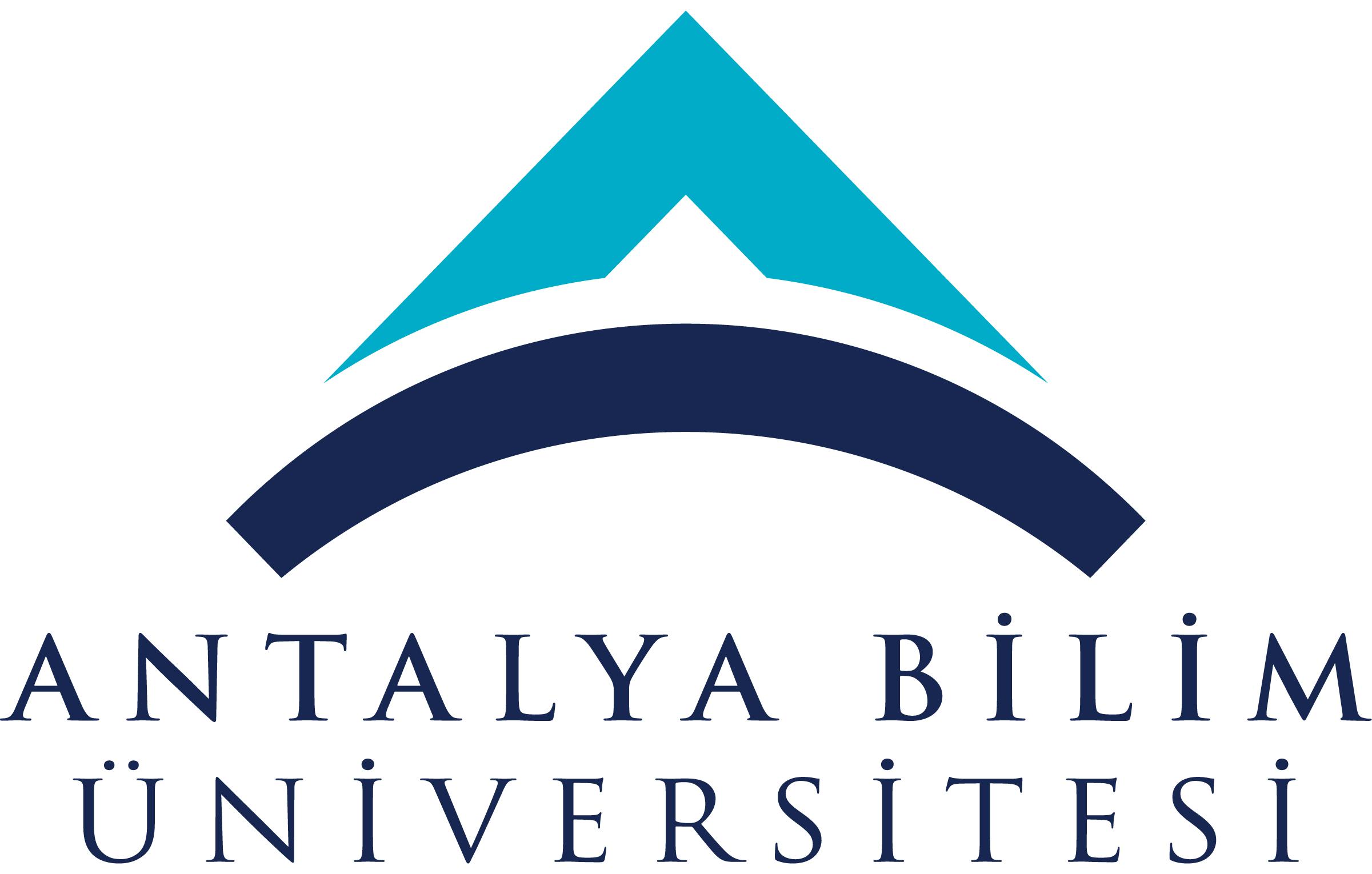 ECTS Course Description FormECTS Course Description FormECTS Course Description FormECTS Course Description FormECTS Course Description FormECTS Course Description FormECTS Course Description FormECTS Course Description FormECTS Course Description FormECTS Course Description FormECTS Course Description FormECTS Course Description FormECTS Course Description FormECTS Course Description FormECTS Course Description FormECTS Course Description FormECTS Course Description FormECTS Course Description FormECTS Course Description FormECTS Course Description FormECTS Course Description FormECTS Course Description FormECTS Course Description FormPART I (Senate Approval)PART I (Senate Approval)PART I (Senate Approval)PART I (Senate Approval)PART I (Senate Approval)PART I (Senate Approval)PART I (Senate Approval)PART I (Senate Approval)PART I (Senate Approval)PART I (Senate Approval)PART I (Senate Approval)PART I (Senate Approval)PART I (Senate Approval)PART I (Senate Approval)PART I (Senate Approval)PART I (Senate Approval)PART I (Senate Approval)PART I (Senate Approval)PART I (Senate Approval)PART I (Senate Approval)PART I (Senate Approval)PART I (Senate Approval)PART I (Senate Approval)PART I (Senate Approval)PART I (Senate Approval)PART I (Senate Approval)PART I (Senate Approval)PART I (Senate Approval)Offering School  College of EngineeringCollege of EngineeringCollege of EngineeringCollege of EngineeringCollege of EngineeringCollege of EngineeringCollege of EngineeringCollege of EngineeringCollege of EngineeringCollege of EngineeringCollege of EngineeringCollege of EngineeringCollege of EngineeringCollege of EngineeringCollege of EngineeringCollege of EngineeringCollege of EngineeringCollege of EngineeringCollege of EngineeringCollege of EngineeringCollege of EngineeringCollege of EngineeringCollege of EngineeringCollege of EngineeringCollege of EngineeringCollege of EngineeringCollege of EngineeringOffering DepartmentIndustrial EngineeringIndustrial EngineeringIndustrial EngineeringIndustrial EngineeringIndustrial EngineeringIndustrial EngineeringIndustrial EngineeringIndustrial EngineeringIndustrial EngineeringIndustrial EngineeringIndustrial EngineeringIndustrial EngineeringIndustrial EngineeringIndustrial EngineeringIndustrial EngineeringIndustrial EngineeringIndustrial EngineeringIndustrial EngineeringIndustrial EngineeringIndustrial EngineeringIndustrial EngineeringIndustrial EngineeringIndustrial EngineeringIndustrial EngineeringIndustrial EngineeringIndustrial EngineeringIndustrial EngineeringProgram(s) Offered toIndustrial EngineeringIndustrial EngineeringIndustrial EngineeringIndustrial EngineeringIndustrial EngineeringIndustrial EngineeringIndustrial EngineeringIndustrial EngineeringIndustrial EngineeringIndustrial EngineeringIndustrial EngineeringIndustrial EngineeringIndustrial EngineeringCompulsoryCompulsoryCompulsoryCompulsoryCompulsoryCompulsoryCompulsoryCompulsoryCompulsoryCompulsoryCompulsoryCompulsoryCompulsoryCompulsoryProgram(s) Offered toProgram(s) Offered toCourse Code IE 201IE 201IE 201IE 201IE 201IE 201IE 201IE 201IE 201IE 201IE 201IE 201IE 201IE 201IE 201IE 201IE 201IE 201IE 201IE 201IE 201IE 201IE 201IE 201IE 201IE 201IE 201Course NameOperations Research IOperations Research IOperations Research IOperations Research IOperations Research IOperations Research IOperations Research IOperations Research IOperations Research IOperations Research IOperations Research IOperations Research IOperations Research IOperations Research IOperations Research IOperations Research IOperations Research IOperations Research IOperations Research IOperations Research IOperations Research IOperations Research IOperations Research IOperations Research IOperations Research IOperations Research IOperations Research ILanguage of InstructionEnglishEnglishEnglishEnglishEnglishEnglishEnglishEnglishEnglishEnglishEnglishEnglishEnglishEnglishEnglishEnglishEnglishEnglishEnglishEnglishEnglishEnglishEnglishEnglishEnglishEnglishEnglishType of CourseLectureLectureLectureLectureLectureLectureLectureLectureLectureLectureLectureLectureLectureLectureLectureLectureLectureLectureLectureLectureLectureLectureLectureLectureLectureLectureLectureLevel of CourseUndergraduate Undergraduate Undergraduate Undergraduate Undergraduate Undergraduate Undergraduate Undergraduate Undergraduate Undergraduate Undergraduate Undergraduate Undergraduate Undergraduate Undergraduate Undergraduate Undergraduate Undergraduate Undergraduate Undergraduate Undergraduate Undergraduate Undergraduate Undergraduate Undergraduate Undergraduate Undergraduate Hours per WeekLecture:  3Lecture:  3Lecture:  3Lecture:  3Lecture:  3Laboratory:Laboratory:Laboratory:Laboratory:Recitation: 1Recitation: 1Practical:  Practical:  Practical:  Practical:  Practical:  Studio: Studio: Studio: Studio: Studio: Other: Other: Other: Other: Other: Other: ECTS Credit555555555555555555555555555Grading ModeLetter GradeLetter GradeLetter GradeLetter GradeLetter GradeLetter GradeLetter GradeLetter GradeLetter GradeLetter GradeLetter GradeLetter GradeLetter GradeLetter GradeLetter GradeLetter GradeLetter GradeLetter GradeLetter GradeLetter GradeLetter GradeLetter GradeLetter GradeLetter GradeLetter GradeLetter GradeLetter GradePre-requisitesCo-requisitesRegistration RestrictionEducational ObjectiveThe objective of this course is to develop students’ ability to design, improve and operate complex systems in the best feasible way using quantitative methods and techniques that are used in solving engineering decisionproblems. To achieve this objective, students will learn linear decision models, particularly linear programming and related decision analysis optimization software, and contribute to the analysis and solution of complex, large-scale decision problems. The objective of this course is to develop students’ ability to design, improve and operate complex systems in the best feasible way using quantitative methods and techniques that are used in solving engineering decisionproblems. To achieve this objective, students will learn linear decision models, particularly linear programming and related decision analysis optimization software, and contribute to the analysis and solution of complex, large-scale decision problems. The objective of this course is to develop students’ ability to design, improve and operate complex systems in the best feasible way using quantitative methods and techniques that are used in solving engineering decisionproblems. To achieve this objective, students will learn linear decision models, particularly linear programming and related decision analysis optimization software, and contribute to the analysis and solution of complex, large-scale decision problems. The objective of this course is to develop students’ ability to design, improve and operate complex systems in the best feasible way using quantitative methods and techniques that are used in solving engineering decisionproblems. To achieve this objective, students will learn linear decision models, particularly linear programming and related decision analysis optimization software, and contribute to the analysis and solution of complex, large-scale decision problems. The objective of this course is to develop students’ ability to design, improve and operate complex systems in the best feasible way using quantitative methods and techniques that are used in solving engineering decisionproblems. To achieve this objective, students will learn linear decision models, particularly linear programming and related decision analysis optimization software, and contribute to the analysis and solution of complex, large-scale decision problems. The objective of this course is to develop students’ ability to design, improve and operate complex systems in the best feasible way using quantitative methods and techniques that are used in solving engineering decisionproblems. To achieve this objective, students will learn linear decision models, particularly linear programming and related decision analysis optimization software, and contribute to the analysis and solution of complex, large-scale decision problems. The objective of this course is to develop students’ ability to design, improve and operate complex systems in the best feasible way using quantitative methods and techniques that are used in solving engineering decisionproblems. To achieve this objective, students will learn linear decision models, particularly linear programming and related decision analysis optimization software, and contribute to the analysis and solution of complex, large-scale decision problems. The objective of this course is to develop students’ ability to design, improve and operate complex systems in the best feasible way using quantitative methods and techniques that are used in solving engineering decisionproblems. To achieve this objective, students will learn linear decision models, particularly linear programming and related decision analysis optimization software, and contribute to the analysis and solution of complex, large-scale decision problems. The objective of this course is to develop students’ ability to design, improve and operate complex systems in the best feasible way using quantitative methods and techniques that are used in solving engineering decisionproblems. To achieve this objective, students will learn linear decision models, particularly linear programming and related decision analysis optimization software, and contribute to the analysis and solution of complex, large-scale decision problems. The objective of this course is to develop students’ ability to design, improve and operate complex systems in the best feasible way using quantitative methods and techniques that are used in solving engineering decisionproblems. To achieve this objective, students will learn linear decision models, particularly linear programming and related decision analysis optimization software, and contribute to the analysis and solution of complex, large-scale decision problems. The objective of this course is to develop students’ ability to design, improve and operate complex systems in the best feasible way using quantitative methods and techniques that are used in solving engineering decisionproblems. To achieve this objective, students will learn linear decision models, particularly linear programming and related decision analysis optimization software, and contribute to the analysis and solution of complex, large-scale decision problems. The objective of this course is to develop students’ ability to design, improve and operate complex systems in the best feasible way using quantitative methods and techniques that are used in solving engineering decisionproblems. To achieve this objective, students will learn linear decision models, particularly linear programming and related decision analysis optimization software, and contribute to the analysis and solution of complex, large-scale decision problems. The objective of this course is to develop students’ ability to design, improve and operate complex systems in the best feasible way using quantitative methods and techniques that are used in solving engineering decisionproblems. To achieve this objective, students will learn linear decision models, particularly linear programming and related decision analysis optimization software, and contribute to the analysis and solution of complex, large-scale decision problems. The objective of this course is to develop students’ ability to design, improve and operate complex systems in the best feasible way using quantitative methods and techniques that are used in solving engineering decisionproblems. To achieve this objective, students will learn linear decision models, particularly linear programming and related decision analysis optimization software, and contribute to the analysis and solution of complex, large-scale decision problems. The objective of this course is to develop students’ ability to design, improve and operate complex systems in the best feasible way using quantitative methods and techniques that are used in solving engineering decisionproblems. To achieve this objective, students will learn linear decision models, particularly linear programming and related decision analysis optimization software, and contribute to the analysis and solution of complex, large-scale decision problems. The objective of this course is to develop students’ ability to design, improve and operate complex systems in the best feasible way using quantitative methods and techniques that are used in solving engineering decisionproblems. To achieve this objective, students will learn linear decision models, particularly linear programming and related decision analysis optimization software, and contribute to the analysis and solution of complex, large-scale decision problems. The objective of this course is to develop students’ ability to design, improve and operate complex systems in the best feasible way using quantitative methods and techniques that are used in solving engineering decisionproblems. To achieve this objective, students will learn linear decision models, particularly linear programming and related decision analysis optimization software, and contribute to the analysis and solution of complex, large-scale decision problems. The objective of this course is to develop students’ ability to design, improve and operate complex systems in the best feasible way using quantitative methods and techniques that are used in solving engineering decisionproblems. To achieve this objective, students will learn linear decision models, particularly linear programming and related decision analysis optimization software, and contribute to the analysis and solution of complex, large-scale decision problems. The objective of this course is to develop students’ ability to design, improve and operate complex systems in the best feasible way using quantitative methods and techniques that are used in solving engineering decisionproblems. To achieve this objective, students will learn linear decision models, particularly linear programming and related decision analysis optimization software, and contribute to the analysis and solution of complex, large-scale decision problems. The objective of this course is to develop students’ ability to design, improve and operate complex systems in the best feasible way using quantitative methods and techniques that are used in solving engineering decisionproblems. To achieve this objective, students will learn linear decision models, particularly linear programming and related decision analysis optimization software, and contribute to the analysis and solution of complex, large-scale decision problems. The objective of this course is to develop students’ ability to design, improve and operate complex systems in the best feasible way using quantitative methods and techniques that are used in solving engineering decisionproblems. To achieve this objective, students will learn linear decision models, particularly linear programming and related decision analysis optimization software, and contribute to the analysis and solution of complex, large-scale decision problems. The objective of this course is to develop students’ ability to design, improve and operate complex systems in the best feasible way using quantitative methods and techniques that are used in solving engineering decisionproblems. To achieve this objective, students will learn linear decision models, particularly linear programming and related decision analysis optimization software, and contribute to the analysis and solution of complex, large-scale decision problems. The objective of this course is to develop students’ ability to design, improve and operate complex systems in the best feasible way using quantitative methods and techniques that are used in solving engineering decisionproblems. To achieve this objective, students will learn linear decision models, particularly linear programming and related decision analysis optimization software, and contribute to the analysis and solution of complex, large-scale decision problems. The objective of this course is to develop students’ ability to design, improve and operate complex systems in the best feasible way using quantitative methods and techniques that are used in solving engineering decisionproblems. To achieve this objective, students will learn linear decision models, particularly linear programming and related decision analysis optimization software, and contribute to the analysis and solution of complex, large-scale decision problems. The objective of this course is to develop students’ ability to design, improve and operate complex systems in the best feasible way using quantitative methods and techniques that are used in solving engineering decisionproblems. To achieve this objective, students will learn linear decision models, particularly linear programming and related decision analysis optimization software, and contribute to the analysis and solution of complex, large-scale decision problems. The objective of this course is to develop students’ ability to design, improve and operate complex systems in the best feasible way using quantitative methods and techniques that are used in solving engineering decisionproblems. To achieve this objective, students will learn linear decision models, particularly linear programming and related decision analysis optimization software, and contribute to the analysis and solution of complex, large-scale decision problems. The objective of this course is to develop students’ ability to design, improve and operate complex systems in the best feasible way using quantitative methods and techniques that are used in solving engineering decisionproblems. To achieve this objective, students will learn linear decision models, particularly linear programming and related decision analysis optimization software, and contribute to the analysis and solution of complex, large-scale decision problems. Course DescriptionIntroduction to operations research, Linear programming, Linear programming models with integer variables, Transportation Models, Network Models, Other optimization modelsIntroduction to operations research, Linear programming, Linear programming models with integer variables, Transportation Models, Network Models, Other optimization modelsIntroduction to operations research, Linear programming, Linear programming models with integer variables, Transportation Models, Network Models, Other optimization modelsIntroduction to operations research, Linear programming, Linear programming models with integer variables, Transportation Models, Network Models, Other optimization modelsIntroduction to operations research, Linear programming, Linear programming models with integer variables, Transportation Models, Network Models, Other optimization modelsIntroduction to operations research, Linear programming, Linear programming models with integer variables, Transportation Models, Network Models, Other optimization modelsIntroduction to operations research, Linear programming, Linear programming models with integer variables, Transportation Models, Network Models, Other optimization modelsIntroduction to operations research, Linear programming, Linear programming models with integer variables, Transportation Models, Network Models, Other optimization modelsIntroduction to operations research, Linear programming, Linear programming models with integer variables, Transportation Models, Network Models, Other optimization modelsIntroduction to operations research, Linear programming, Linear programming models with integer variables, Transportation Models, Network Models, Other optimization modelsIntroduction to operations research, Linear programming, Linear programming models with integer variables, Transportation Models, Network Models, Other optimization modelsIntroduction to operations research, Linear programming, Linear programming models with integer variables, Transportation Models, Network Models, Other optimization modelsIntroduction to operations research, Linear programming, Linear programming models with integer variables, Transportation Models, Network Models, Other optimization modelsIntroduction to operations research, Linear programming, Linear programming models with integer variables, Transportation Models, Network Models, Other optimization modelsIntroduction to operations research, Linear programming, Linear programming models with integer variables, Transportation Models, Network Models, Other optimization modelsIntroduction to operations research, Linear programming, Linear programming models with integer variables, Transportation Models, Network Models, Other optimization modelsIntroduction to operations research, Linear programming, Linear programming models with integer variables, Transportation Models, Network Models, Other optimization modelsIntroduction to operations research, Linear programming, Linear programming models with integer variables, Transportation Models, Network Models, Other optimization modelsIntroduction to operations research, Linear programming, Linear programming models with integer variables, Transportation Models, Network Models, Other optimization modelsIntroduction to operations research, Linear programming, Linear programming models with integer variables, Transportation Models, Network Models, Other optimization modelsIntroduction to operations research, Linear programming, Linear programming models with integer variables, Transportation Models, Network Models, Other optimization modelsIntroduction to operations research, Linear programming, Linear programming models with integer variables, Transportation Models, Network Models, Other optimization modelsIntroduction to operations research, Linear programming, Linear programming models with integer variables, Transportation Models, Network Models, Other optimization modelsIntroduction to operations research, Linear programming, Linear programming models with integer variables, Transportation Models, Network Models, Other optimization modelsIntroduction to operations research, Linear programming, Linear programming models with integer variables, Transportation Models, Network Models, Other optimization modelsIntroduction to operations research, Linear programming, Linear programming models with integer variables, Transportation Models, Network Models, Other optimization modelsIntroduction to operations research, Linear programming, Linear programming models with integer variables, Transportation Models, Network Models, Other optimization modelsLearning Outcomes LO1LO1LO1to develop an understanding of operations research and mathematical modelingto develop formulation of linear programming, integer programming and mixed-integer programming modelsto develop formulation of transportation programming modelsto develop formulation of network programming modelsto incorporate in model the effects of uncertainty in operations decisionsto solve mathematical programming problems using optimization software packagesto develop an understanding of operations research and mathematical modelingto develop formulation of linear programming, integer programming and mixed-integer programming modelsto develop formulation of transportation programming modelsto develop formulation of network programming modelsto incorporate in model the effects of uncertainty in operations decisionsto solve mathematical programming problems using optimization software packagesto develop an understanding of operations research and mathematical modelingto develop formulation of linear programming, integer programming and mixed-integer programming modelsto develop formulation of transportation programming modelsto develop formulation of network programming modelsto incorporate in model the effects of uncertainty in operations decisionsto solve mathematical programming problems using optimization software packagesto develop an understanding of operations research and mathematical modelingto develop formulation of linear programming, integer programming and mixed-integer programming modelsto develop formulation of transportation programming modelsto develop formulation of network programming modelsto incorporate in model the effects of uncertainty in operations decisionsto solve mathematical programming problems using optimization software packagesto develop an understanding of operations research and mathematical modelingto develop formulation of linear programming, integer programming and mixed-integer programming modelsto develop formulation of transportation programming modelsto develop formulation of network programming modelsto incorporate in model the effects of uncertainty in operations decisionsto solve mathematical programming problems using optimization software packagesto develop an understanding of operations research and mathematical modelingto develop formulation of linear programming, integer programming and mixed-integer programming modelsto develop formulation of transportation programming modelsto develop formulation of network programming modelsto incorporate in model the effects of uncertainty in operations decisionsto solve mathematical programming problems using optimization software packagesto develop an understanding of operations research and mathematical modelingto develop formulation of linear programming, integer programming and mixed-integer programming modelsto develop formulation of transportation programming modelsto develop formulation of network programming modelsto incorporate in model the effects of uncertainty in operations decisionsto solve mathematical programming problems using optimization software packagesto develop an understanding of operations research and mathematical modelingto develop formulation of linear programming, integer programming and mixed-integer programming modelsto develop formulation of transportation programming modelsto develop formulation of network programming modelsto incorporate in model the effects of uncertainty in operations decisionsto solve mathematical programming problems using optimization software packagesto develop an understanding of operations research and mathematical modelingto develop formulation of linear programming, integer programming and mixed-integer programming modelsto develop formulation of transportation programming modelsto develop formulation of network programming modelsto incorporate in model the effects of uncertainty in operations decisionsto solve mathematical programming problems using optimization software packagesto develop an understanding of operations research and mathematical modelingto develop formulation of linear programming, integer programming and mixed-integer programming modelsto develop formulation of transportation programming modelsto develop formulation of network programming modelsto incorporate in model the effects of uncertainty in operations decisionsto solve mathematical programming problems using optimization software packagesto develop an understanding of operations research and mathematical modelingto develop formulation of linear programming, integer programming and mixed-integer programming modelsto develop formulation of transportation programming modelsto develop formulation of network programming modelsto incorporate in model the effects of uncertainty in operations decisionsto solve mathematical programming problems using optimization software packagesto develop an understanding of operations research and mathematical modelingto develop formulation of linear programming, integer programming and mixed-integer programming modelsto develop formulation of transportation programming modelsto develop formulation of network programming modelsto incorporate in model the effects of uncertainty in operations decisionsto solve mathematical programming problems using optimization software packagesto develop an understanding of operations research and mathematical modelingto develop formulation of linear programming, integer programming and mixed-integer programming modelsto develop formulation of transportation programming modelsto develop formulation of network programming modelsto incorporate in model the effects of uncertainty in operations decisionsto solve mathematical programming problems using optimization software packagesto develop an understanding of operations research and mathematical modelingto develop formulation of linear programming, integer programming and mixed-integer programming modelsto develop formulation of transportation programming modelsto develop formulation of network programming modelsto incorporate in model the effects of uncertainty in operations decisionsto solve mathematical programming problems using optimization software packagesto develop an understanding of operations research and mathematical modelingto develop formulation of linear programming, integer programming and mixed-integer programming modelsto develop formulation of transportation programming modelsto develop formulation of network programming modelsto incorporate in model the effects of uncertainty in operations decisionsto solve mathematical programming problems using optimization software packagesto develop an understanding of operations research and mathematical modelingto develop formulation of linear programming, integer programming and mixed-integer programming modelsto develop formulation of transportation programming modelsto develop formulation of network programming modelsto incorporate in model the effects of uncertainty in operations decisionsto solve mathematical programming problems using optimization software packagesto develop an understanding of operations research and mathematical modelingto develop formulation of linear programming, integer programming and mixed-integer programming modelsto develop formulation of transportation programming modelsto develop formulation of network programming modelsto incorporate in model the effects of uncertainty in operations decisionsto solve mathematical programming problems using optimization software packagesto develop an understanding of operations research and mathematical modelingto develop formulation of linear programming, integer programming and mixed-integer programming modelsto develop formulation of transportation programming modelsto develop formulation of network programming modelsto incorporate in model the effects of uncertainty in operations decisionsto solve mathematical programming problems using optimization software packagesto develop an understanding of operations research and mathematical modelingto develop formulation of linear programming, integer programming and mixed-integer programming modelsto develop formulation of transportation programming modelsto develop formulation of network programming modelsto incorporate in model the effects of uncertainty in operations decisionsto solve mathematical programming problems using optimization software packagesto develop an understanding of operations research and mathematical modelingto develop formulation of linear programming, integer programming and mixed-integer programming modelsto develop formulation of transportation programming modelsto develop formulation of network programming modelsto incorporate in model the effects of uncertainty in operations decisionsto solve mathematical programming problems using optimization software packagesto develop an understanding of operations research and mathematical modelingto develop formulation of linear programming, integer programming and mixed-integer programming modelsto develop formulation of transportation programming modelsto develop formulation of network programming modelsto incorporate in model the effects of uncertainty in operations decisionsto solve mathematical programming problems using optimization software packagesto develop an understanding of operations research and mathematical modelingto develop formulation of linear programming, integer programming and mixed-integer programming modelsto develop formulation of transportation programming modelsto develop formulation of network programming modelsto incorporate in model the effects of uncertainty in operations decisionsto solve mathematical programming problems using optimization software packagesto develop an understanding of operations research and mathematical modelingto develop formulation of linear programming, integer programming and mixed-integer programming modelsto develop formulation of transportation programming modelsto develop formulation of network programming modelsto incorporate in model the effects of uncertainty in operations decisionsto solve mathematical programming problems using optimization software packagesto develop an understanding of operations research and mathematical modelingto develop formulation of linear programming, integer programming and mixed-integer programming modelsto develop formulation of transportation programming modelsto develop formulation of network programming modelsto incorporate in model the effects of uncertainty in operations decisionsto solve mathematical programming problems using optimization software packagesLearning Outcomes LO2                            LO2                            LO2                            to develop an understanding of operations research and mathematical modelingto develop formulation of linear programming, integer programming and mixed-integer programming modelsto develop formulation of transportation programming modelsto develop formulation of network programming modelsto incorporate in model the effects of uncertainty in operations decisionsto solve mathematical programming problems using optimization software packagesto develop an understanding of operations research and mathematical modelingto develop formulation of linear programming, integer programming and mixed-integer programming modelsto develop formulation of transportation programming modelsto develop formulation of network programming modelsto incorporate in model the effects of uncertainty in operations decisionsto solve mathematical programming problems using optimization software packagesto develop an understanding of operations research and mathematical modelingto develop formulation of linear programming, integer programming and mixed-integer programming modelsto develop formulation of transportation programming modelsto develop formulation of network programming modelsto incorporate in model the effects of uncertainty in operations decisionsto solve mathematical programming problems using optimization software packagesto develop an understanding of operations research and mathematical modelingto develop formulation of linear programming, integer programming and mixed-integer programming modelsto develop formulation of transportation programming modelsto develop formulation of network programming modelsto incorporate in model the effects of uncertainty in operations decisionsto solve mathematical programming problems using optimization software packagesto develop an understanding of operations research and mathematical modelingto develop formulation of linear programming, integer programming and mixed-integer programming modelsto develop formulation of transportation programming modelsto develop formulation of network programming modelsto incorporate in model the effects of uncertainty in operations decisionsto solve mathematical programming problems using optimization software packagesto develop an understanding of operations research and mathematical modelingto develop formulation of linear programming, integer programming and mixed-integer programming modelsto develop formulation of transportation programming modelsto develop formulation of network programming modelsto incorporate in model the effects of uncertainty in operations decisionsto solve mathematical programming problems using optimization software packagesto develop an understanding of operations research and mathematical modelingto develop formulation of linear programming, integer programming and mixed-integer programming modelsto develop formulation of transportation programming modelsto develop formulation of network programming modelsto incorporate in model the effects of uncertainty in operations decisionsto solve mathematical programming problems using optimization software packagesto develop an understanding of operations research and mathematical modelingto develop formulation of linear programming, integer programming and mixed-integer programming modelsto develop formulation of transportation programming modelsto develop formulation of network programming modelsto incorporate in model the effects of uncertainty in operations decisionsto solve mathematical programming problems using optimization software packagesto develop an understanding of operations research and mathematical modelingto develop formulation of linear programming, integer programming and mixed-integer programming modelsto develop formulation of transportation programming modelsto develop formulation of network programming modelsto incorporate in model the effects of uncertainty in operations decisionsto solve mathematical programming problems using optimization software packagesto develop an understanding of operations research and mathematical modelingto develop formulation of linear programming, integer programming and mixed-integer programming modelsto develop formulation of transportation programming modelsto develop formulation of network programming modelsto incorporate in model the effects of uncertainty in operations decisionsto solve mathematical programming problems using optimization software packagesto develop an understanding of operations research and mathematical modelingto develop formulation of linear programming, integer programming and mixed-integer programming modelsto develop formulation of transportation programming modelsto develop formulation of network programming modelsto incorporate in model the effects of uncertainty in operations decisionsto solve mathematical programming problems using optimization software packagesto develop an understanding of operations research and mathematical modelingto develop formulation of linear programming, integer programming and mixed-integer programming modelsto develop formulation of transportation programming modelsto develop formulation of network programming modelsto incorporate in model the effects of uncertainty in operations decisionsto solve mathematical programming problems using optimization software packagesto develop an understanding of operations research and mathematical modelingto develop formulation of linear programming, integer programming and mixed-integer programming modelsto develop formulation of transportation programming modelsto develop formulation of network programming modelsto incorporate in model the effects of uncertainty in operations decisionsto solve mathematical programming problems using optimization software packagesto develop an understanding of operations research and mathematical modelingto develop formulation of linear programming, integer programming and mixed-integer programming modelsto develop formulation of transportation programming modelsto develop formulation of network programming modelsto incorporate in model the effects of uncertainty in operations decisionsto solve mathematical programming problems using optimization software packagesto develop an understanding of operations research and mathematical modelingto develop formulation of linear programming, integer programming and mixed-integer programming modelsto develop formulation of transportation programming modelsto develop formulation of network programming modelsto incorporate in model the effects of uncertainty in operations decisionsto solve mathematical programming problems using optimization software packagesto develop an understanding of operations research and mathematical modelingto develop formulation of linear programming, integer programming and mixed-integer programming modelsto develop formulation of transportation programming modelsto develop formulation of network programming modelsto incorporate in model the effects of uncertainty in operations decisionsto solve mathematical programming problems using optimization software packagesto develop an understanding of operations research and mathematical modelingto develop formulation of linear programming, integer programming and mixed-integer programming modelsto develop formulation of transportation programming modelsto develop formulation of network programming modelsto incorporate in model the effects of uncertainty in operations decisionsto solve mathematical programming problems using optimization software packagesto develop an understanding of operations research and mathematical modelingto develop formulation of linear programming, integer programming and mixed-integer programming modelsto develop formulation of transportation programming modelsto develop formulation of network programming modelsto incorporate in model the effects of uncertainty in operations decisionsto solve mathematical programming problems using optimization software packagesto develop an understanding of operations research and mathematical modelingto develop formulation of linear programming, integer programming and mixed-integer programming modelsto develop formulation of transportation programming modelsto develop formulation of network programming modelsto incorporate in model the effects of uncertainty in operations decisionsto solve mathematical programming problems using optimization software packagesto develop an understanding of operations research and mathematical modelingto develop formulation of linear programming, integer programming and mixed-integer programming modelsto develop formulation of transportation programming modelsto develop formulation of network programming modelsto incorporate in model the effects of uncertainty in operations decisionsto solve mathematical programming problems using optimization software packagesto develop an understanding of operations research and mathematical modelingto develop formulation of linear programming, integer programming and mixed-integer programming modelsto develop formulation of transportation programming modelsto develop formulation of network programming modelsto incorporate in model the effects of uncertainty in operations decisionsto solve mathematical programming problems using optimization software packagesto develop an understanding of operations research and mathematical modelingto develop formulation of linear programming, integer programming and mixed-integer programming modelsto develop formulation of transportation programming modelsto develop formulation of network programming modelsto incorporate in model the effects of uncertainty in operations decisionsto solve mathematical programming problems using optimization software packagesto develop an understanding of operations research and mathematical modelingto develop formulation of linear programming, integer programming and mixed-integer programming modelsto develop formulation of transportation programming modelsto develop formulation of network programming modelsto incorporate in model the effects of uncertainty in operations decisionsto solve mathematical programming problems using optimization software packagesto develop an understanding of operations research and mathematical modelingto develop formulation of linear programming, integer programming and mixed-integer programming modelsto develop formulation of transportation programming modelsto develop formulation of network programming modelsto incorporate in model the effects of uncertainty in operations decisionsto solve mathematical programming problems using optimization software packagesLearning Outcomes LO3LO3LO3to develop an understanding of operations research and mathematical modelingto develop formulation of linear programming, integer programming and mixed-integer programming modelsto develop formulation of transportation programming modelsto develop formulation of network programming modelsto incorporate in model the effects of uncertainty in operations decisionsto solve mathematical programming problems using optimization software packagesto develop an understanding of operations research and mathematical modelingto develop formulation of linear programming, integer programming and mixed-integer programming modelsto develop formulation of transportation programming modelsto develop formulation of network programming modelsto incorporate in model the effects of uncertainty in operations decisionsto solve mathematical programming problems using optimization software packagesto develop an understanding of operations research and mathematical modelingto develop formulation of linear programming, integer programming and mixed-integer programming modelsto develop formulation of transportation programming modelsto develop formulation of network programming modelsto incorporate in model the effects of uncertainty in operations decisionsto solve mathematical programming problems using optimization software packagesto develop an understanding of operations research and mathematical modelingto develop formulation of linear programming, integer programming and mixed-integer programming modelsto develop formulation of transportation programming modelsto develop formulation of network programming modelsto incorporate in model the effects of uncertainty in operations decisionsto solve mathematical programming problems using optimization software packagesto develop an understanding of operations research and mathematical modelingto develop formulation of linear programming, integer programming and mixed-integer programming modelsto develop formulation of transportation programming modelsto develop formulation of network programming modelsto incorporate in model the effects of uncertainty in operations decisionsto solve mathematical programming problems using optimization software packagesto develop an understanding of operations research and mathematical modelingto develop formulation of linear programming, integer programming and mixed-integer programming modelsto develop formulation of transportation programming modelsto develop formulation of network programming modelsto incorporate in model the effects of uncertainty in operations decisionsto solve mathematical programming problems using optimization software packagesto develop an understanding of operations research and mathematical modelingto develop formulation of linear programming, integer programming and mixed-integer programming modelsto develop formulation of transportation programming modelsto develop formulation of network programming modelsto incorporate in model the effects of uncertainty in operations decisionsto solve mathematical programming problems using optimization software packagesto develop an understanding of operations research and mathematical modelingto develop formulation of linear programming, integer programming and mixed-integer programming modelsto develop formulation of transportation programming modelsto develop formulation of network programming modelsto incorporate in model the effects of uncertainty in operations decisionsto solve mathematical programming problems using optimization software packagesto develop an understanding of operations research and mathematical modelingto develop formulation of linear programming, integer programming and mixed-integer programming modelsto develop formulation of transportation programming modelsto develop formulation of network programming modelsto incorporate in model the effects of uncertainty in operations decisionsto solve mathematical programming problems using optimization software packagesto develop an understanding of operations research and mathematical modelingto develop formulation of linear programming, integer programming and mixed-integer programming modelsto develop formulation of transportation programming modelsto develop formulation of network programming modelsto incorporate in model the effects of uncertainty in operations decisionsto solve mathematical programming problems using optimization software packagesto develop an understanding of operations research and mathematical modelingto develop formulation of linear programming, integer programming and mixed-integer programming modelsto develop formulation of transportation programming modelsto develop formulation of network programming modelsto incorporate in model the effects of uncertainty in operations decisionsto solve mathematical programming problems using optimization software packagesto develop an understanding of operations research and mathematical modelingto develop formulation of linear programming, integer programming and mixed-integer programming modelsto develop formulation of transportation programming modelsto develop formulation of network programming modelsto incorporate in model the effects of uncertainty in operations decisionsto solve mathematical programming problems using optimization software packagesto develop an understanding of operations research and mathematical modelingto develop formulation of linear programming, integer programming and mixed-integer programming modelsto develop formulation of transportation programming modelsto develop formulation of network programming modelsto incorporate in model the effects of uncertainty in operations decisionsto solve mathematical programming problems using optimization software packagesto develop an understanding of operations research and mathematical modelingto develop formulation of linear programming, integer programming and mixed-integer programming modelsto develop formulation of transportation programming modelsto develop formulation of network programming modelsto incorporate in model the effects of uncertainty in operations decisionsto solve mathematical programming problems using optimization software packagesto develop an understanding of operations research and mathematical modelingto develop formulation of linear programming, integer programming and mixed-integer programming modelsto develop formulation of transportation programming modelsto develop formulation of network programming modelsto incorporate in model the effects of uncertainty in operations decisionsto solve mathematical programming problems using optimization software packagesto develop an understanding of operations research and mathematical modelingto develop formulation of linear programming, integer programming and mixed-integer programming modelsto develop formulation of transportation programming modelsto develop formulation of network programming modelsto incorporate in model the effects of uncertainty in operations decisionsto solve mathematical programming problems using optimization software packagesto develop an understanding of operations research and mathematical modelingto develop formulation of linear programming, integer programming and mixed-integer programming modelsto develop formulation of transportation programming modelsto develop formulation of network programming modelsto incorporate in model the effects of uncertainty in operations decisionsto solve mathematical programming problems using optimization software packagesto develop an understanding of operations research and mathematical modelingto develop formulation of linear programming, integer programming and mixed-integer programming modelsto develop formulation of transportation programming modelsto develop formulation of network programming modelsto incorporate in model the effects of uncertainty in operations decisionsto solve mathematical programming problems using optimization software packagesto develop an understanding of operations research and mathematical modelingto develop formulation of linear programming, integer programming and mixed-integer programming modelsto develop formulation of transportation programming modelsto develop formulation of network programming modelsto incorporate in model the effects of uncertainty in operations decisionsto solve mathematical programming problems using optimization software packagesto develop an understanding of operations research and mathematical modelingto develop formulation of linear programming, integer programming and mixed-integer programming modelsto develop formulation of transportation programming modelsto develop formulation of network programming modelsto incorporate in model the effects of uncertainty in operations decisionsto solve mathematical programming problems using optimization software packagesto develop an understanding of operations research and mathematical modelingto develop formulation of linear programming, integer programming and mixed-integer programming modelsto develop formulation of transportation programming modelsto develop formulation of network programming modelsto incorporate in model the effects of uncertainty in operations decisionsto solve mathematical programming problems using optimization software packagesto develop an understanding of operations research and mathematical modelingto develop formulation of linear programming, integer programming and mixed-integer programming modelsto develop formulation of transportation programming modelsto develop formulation of network programming modelsto incorporate in model the effects of uncertainty in operations decisionsto solve mathematical programming problems using optimization software packagesto develop an understanding of operations research and mathematical modelingto develop formulation of linear programming, integer programming and mixed-integer programming modelsto develop formulation of transportation programming modelsto develop formulation of network programming modelsto incorporate in model the effects of uncertainty in operations decisionsto solve mathematical programming problems using optimization software packagesto develop an understanding of operations research and mathematical modelingto develop formulation of linear programming, integer programming and mixed-integer programming modelsto develop formulation of transportation programming modelsto develop formulation of network programming modelsto incorporate in model the effects of uncertainty in operations decisionsto solve mathematical programming problems using optimization software packagesLearning Outcomes LO4LO4LO4to develop an understanding of operations research and mathematical modelingto develop formulation of linear programming, integer programming and mixed-integer programming modelsto develop formulation of transportation programming modelsto develop formulation of network programming modelsto incorporate in model the effects of uncertainty in operations decisionsto solve mathematical programming problems using optimization software packagesto develop an understanding of operations research and mathematical modelingto develop formulation of linear programming, integer programming and mixed-integer programming modelsto develop formulation of transportation programming modelsto develop formulation of network programming modelsto incorporate in model the effects of uncertainty in operations decisionsto solve mathematical programming problems using optimization software packagesto develop an understanding of operations research and mathematical modelingto develop formulation of linear programming, integer programming and mixed-integer programming modelsto develop formulation of transportation programming modelsto develop formulation of network programming modelsto incorporate in model the effects of uncertainty in operations decisionsto solve mathematical programming problems using optimization software packagesto develop an understanding of operations research and mathematical modelingto develop formulation of linear programming, integer programming and mixed-integer programming modelsto develop formulation of transportation programming modelsto develop formulation of network programming modelsto incorporate in model the effects of uncertainty in operations decisionsto solve mathematical programming problems using optimization software packagesto develop an understanding of operations research and mathematical modelingto develop formulation of linear programming, integer programming and mixed-integer programming modelsto develop formulation of transportation programming modelsto develop formulation of network programming modelsto incorporate in model the effects of uncertainty in operations decisionsto solve mathematical programming problems using optimization software packagesto develop an understanding of operations research and mathematical modelingto develop formulation of linear programming, integer programming and mixed-integer programming modelsto develop formulation of transportation programming modelsto develop formulation of network programming modelsto incorporate in model the effects of uncertainty in operations decisionsto solve mathematical programming problems using optimization software packagesto develop an understanding of operations research and mathematical modelingto develop formulation of linear programming, integer programming and mixed-integer programming modelsto develop formulation of transportation programming modelsto develop formulation of network programming modelsto incorporate in model the effects of uncertainty in operations decisionsto solve mathematical programming problems using optimization software packagesto develop an understanding of operations research and mathematical modelingto develop formulation of linear programming, integer programming and mixed-integer programming modelsto develop formulation of transportation programming modelsto develop formulation of network programming modelsto incorporate in model the effects of uncertainty in operations decisionsto solve mathematical programming problems using optimization software packagesto develop an understanding of operations research and mathematical modelingto develop formulation of linear programming, integer programming and mixed-integer programming modelsto develop formulation of transportation programming modelsto develop formulation of network programming modelsto incorporate in model the effects of uncertainty in operations decisionsto solve mathematical programming problems using optimization software packagesto develop an understanding of operations research and mathematical modelingto develop formulation of linear programming, integer programming and mixed-integer programming modelsto develop formulation of transportation programming modelsto develop formulation of network programming modelsto incorporate in model the effects of uncertainty in operations decisionsto solve mathematical programming problems using optimization software packagesto develop an understanding of operations research and mathematical modelingto develop formulation of linear programming, integer programming and mixed-integer programming modelsto develop formulation of transportation programming modelsto develop formulation of network programming modelsto incorporate in model the effects of uncertainty in operations decisionsto solve mathematical programming problems using optimization software packagesto develop an understanding of operations research and mathematical modelingto develop formulation of linear programming, integer programming and mixed-integer programming modelsto develop formulation of transportation programming modelsto develop formulation of network programming modelsto incorporate in model the effects of uncertainty in operations decisionsto solve mathematical programming problems using optimization software packagesto develop an understanding of operations research and mathematical modelingto develop formulation of linear programming, integer programming and mixed-integer programming modelsto develop formulation of transportation programming modelsto develop formulation of network programming modelsto incorporate in model the effects of uncertainty in operations decisionsto solve mathematical programming problems using optimization software packagesto develop an understanding of operations research and mathematical modelingto develop formulation of linear programming, integer programming and mixed-integer programming modelsto develop formulation of transportation programming modelsto develop formulation of network programming modelsto incorporate in model the effects of uncertainty in operations decisionsto solve mathematical programming problems using optimization software packagesto develop an understanding of operations research and mathematical modelingto develop formulation of linear programming, integer programming and mixed-integer programming modelsto develop formulation of transportation programming modelsto develop formulation of network programming modelsto incorporate in model the effects of uncertainty in operations decisionsto solve mathematical programming problems using optimization software packagesto develop an understanding of operations research and mathematical modelingto develop formulation of linear programming, integer programming and mixed-integer programming modelsto develop formulation of transportation programming modelsto develop formulation of network programming modelsto incorporate in model the effects of uncertainty in operations decisionsto solve mathematical programming problems using optimization software packagesto develop an understanding of operations research and mathematical modelingto develop formulation of linear programming, integer programming and mixed-integer programming modelsto develop formulation of transportation programming modelsto develop formulation of network programming modelsto incorporate in model the effects of uncertainty in operations decisionsto solve mathematical programming problems using optimization software packagesto develop an understanding of operations research and mathematical modelingto develop formulation of linear programming, integer programming and mixed-integer programming modelsto develop formulation of transportation programming modelsto develop formulation of network programming modelsto incorporate in model the effects of uncertainty in operations decisionsto solve mathematical programming problems using optimization software packagesto develop an understanding of operations research and mathematical modelingto develop formulation of linear programming, integer programming and mixed-integer programming modelsto develop formulation of transportation programming modelsto develop formulation of network programming modelsto incorporate in model the effects of uncertainty in operations decisionsto solve mathematical programming problems using optimization software packagesto develop an understanding of operations research and mathematical modelingto develop formulation of linear programming, integer programming and mixed-integer programming modelsto develop formulation of transportation programming modelsto develop formulation of network programming modelsto incorporate in model the effects of uncertainty in operations decisionsto solve mathematical programming problems using optimization software packagesto develop an understanding of operations research and mathematical modelingto develop formulation of linear programming, integer programming and mixed-integer programming modelsto develop formulation of transportation programming modelsto develop formulation of network programming modelsto incorporate in model the effects of uncertainty in operations decisionsto solve mathematical programming problems using optimization software packagesto develop an understanding of operations research and mathematical modelingto develop formulation of linear programming, integer programming and mixed-integer programming modelsto develop formulation of transportation programming modelsto develop formulation of network programming modelsto incorporate in model the effects of uncertainty in operations decisionsto solve mathematical programming problems using optimization software packagesto develop an understanding of operations research and mathematical modelingto develop formulation of linear programming, integer programming and mixed-integer programming modelsto develop formulation of transportation programming modelsto develop formulation of network programming modelsto incorporate in model the effects of uncertainty in operations decisionsto solve mathematical programming problems using optimization software packagesto develop an understanding of operations research and mathematical modelingto develop formulation of linear programming, integer programming and mixed-integer programming modelsto develop formulation of transportation programming modelsto develop formulation of network programming modelsto incorporate in model the effects of uncertainty in operations decisionsto solve mathematical programming problems using optimization software packagesLearning Outcomes LO5LO5LO5to develop an understanding of operations research and mathematical modelingto develop formulation of linear programming, integer programming and mixed-integer programming modelsto develop formulation of transportation programming modelsto develop formulation of network programming modelsto incorporate in model the effects of uncertainty in operations decisionsto solve mathematical programming problems using optimization software packagesto develop an understanding of operations research and mathematical modelingto develop formulation of linear programming, integer programming and mixed-integer programming modelsto develop formulation of transportation programming modelsto develop formulation of network programming modelsto incorporate in model the effects of uncertainty in operations decisionsto solve mathematical programming problems using optimization software packagesto develop an understanding of operations research and mathematical modelingto develop formulation of linear programming, integer programming and mixed-integer programming modelsto develop formulation of transportation programming modelsto develop formulation of network programming modelsto incorporate in model the effects of uncertainty in operations decisionsto solve mathematical programming problems using optimization software packagesto develop an understanding of operations research and mathematical modelingto develop formulation of linear programming, integer programming and mixed-integer programming modelsto develop formulation of transportation programming modelsto develop formulation of network programming modelsto incorporate in model the effects of uncertainty in operations decisionsto solve mathematical programming problems using optimization software packagesto develop an understanding of operations research and mathematical modelingto develop formulation of linear programming, integer programming and mixed-integer programming modelsto develop formulation of transportation programming modelsto develop formulation of network programming modelsto incorporate in model the effects of uncertainty in operations decisionsto solve mathematical programming problems using optimization software packagesto develop an understanding of operations research and mathematical modelingto develop formulation of linear programming, integer programming and mixed-integer programming modelsto develop formulation of transportation programming modelsto develop formulation of network programming modelsto incorporate in model the effects of uncertainty in operations decisionsto solve mathematical programming problems using optimization software packagesto develop an understanding of operations research and mathematical modelingto develop formulation of linear programming, integer programming and mixed-integer programming modelsto develop formulation of transportation programming modelsto develop formulation of network programming modelsto incorporate in model the effects of uncertainty in operations decisionsto solve mathematical programming problems using optimization software packagesto develop an understanding of operations research and mathematical modelingto develop formulation of linear programming, integer programming and mixed-integer programming modelsto develop formulation of transportation programming modelsto develop formulation of network programming modelsto incorporate in model the effects of uncertainty in operations decisionsto solve mathematical programming problems using optimization software packagesto develop an understanding of operations research and mathematical modelingto develop formulation of linear programming, integer programming and mixed-integer programming modelsto develop formulation of transportation programming modelsto develop formulation of network programming modelsto incorporate in model the effects of uncertainty in operations decisionsto solve mathematical programming problems using optimization software packagesto develop an understanding of operations research and mathematical modelingto develop formulation of linear programming, integer programming and mixed-integer programming modelsto develop formulation of transportation programming modelsto develop formulation of network programming modelsto incorporate in model the effects of uncertainty in operations decisionsto solve mathematical programming problems using optimization software packagesto develop an understanding of operations research and mathematical modelingto develop formulation of linear programming, integer programming and mixed-integer programming modelsto develop formulation of transportation programming modelsto develop formulation of network programming modelsto incorporate in model the effects of uncertainty in operations decisionsto solve mathematical programming problems using optimization software packagesto develop an understanding of operations research and mathematical modelingto develop formulation of linear programming, integer programming and mixed-integer programming modelsto develop formulation of transportation programming modelsto develop formulation of network programming modelsto incorporate in model the effects of uncertainty in operations decisionsto solve mathematical programming problems using optimization software packagesto develop an understanding of operations research and mathematical modelingto develop formulation of linear programming, integer programming and mixed-integer programming modelsto develop formulation of transportation programming modelsto develop formulation of network programming modelsto incorporate in model the effects of uncertainty in operations decisionsto solve mathematical programming problems using optimization software packagesto develop an understanding of operations research and mathematical modelingto develop formulation of linear programming, integer programming and mixed-integer programming modelsto develop formulation of transportation programming modelsto develop formulation of network programming modelsto incorporate in model the effects of uncertainty in operations decisionsto solve mathematical programming problems using optimization software packagesto develop an understanding of operations research and mathematical modelingto develop formulation of linear programming, integer programming and mixed-integer programming modelsto develop formulation of transportation programming modelsto develop formulation of network programming modelsto incorporate in model the effects of uncertainty in operations decisionsto solve mathematical programming problems using optimization software packagesto develop an understanding of operations research and mathematical modelingto develop formulation of linear programming, integer programming and mixed-integer programming modelsto develop formulation of transportation programming modelsto develop formulation of network programming modelsto incorporate in model the effects of uncertainty in operations decisionsto solve mathematical programming problems using optimization software packagesto develop an understanding of operations research and mathematical modelingto develop formulation of linear programming, integer programming and mixed-integer programming modelsto develop formulation of transportation programming modelsto develop formulation of network programming modelsto incorporate in model the effects of uncertainty in operations decisionsto solve mathematical programming problems using optimization software packagesto develop an understanding of operations research and mathematical modelingto develop formulation of linear programming, integer programming and mixed-integer programming modelsto develop formulation of transportation programming modelsto develop formulation of network programming modelsto incorporate in model the effects of uncertainty in operations decisionsto solve mathematical programming problems using optimization software packagesto develop an understanding of operations research and mathematical modelingto develop formulation of linear programming, integer programming and mixed-integer programming modelsto develop formulation of transportation programming modelsto develop formulation of network programming modelsto incorporate in model the effects of uncertainty in operations decisionsto solve mathematical programming problems using optimization software packagesto develop an understanding of operations research and mathematical modelingto develop formulation of linear programming, integer programming and mixed-integer programming modelsto develop formulation of transportation programming modelsto develop formulation of network programming modelsto incorporate in model the effects of uncertainty in operations decisionsto solve mathematical programming problems using optimization software packagesto develop an understanding of operations research and mathematical modelingto develop formulation of linear programming, integer programming and mixed-integer programming modelsto develop formulation of transportation programming modelsto develop formulation of network programming modelsto incorporate in model the effects of uncertainty in operations decisionsto solve mathematical programming problems using optimization software packagesto develop an understanding of operations research and mathematical modelingto develop formulation of linear programming, integer programming and mixed-integer programming modelsto develop formulation of transportation programming modelsto develop formulation of network programming modelsto incorporate in model the effects of uncertainty in operations decisionsto solve mathematical programming problems using optimization software packagesto develop an understanding of operations research and mathematical modelingto develop formulation of linear programming, integer programming and mixed-integer programming modelsto develop formulation of transportation programming modelsto develop formulation of network programming modelsto incorporate in model the effects of uncertainty in operations decisionsto solve mathematical programming problems using optimization software packagesto develop an understanding of operations research and mathematical modelingto develop formulation of linear programming, integer programming and mixed-integer programming modelsto develop formulation of transportation programming modelsto develop formulation of network programming modelsto incorporate in model the effects of uncertainty in operations decisionsto solve mathematical programming problems using optimization software packagesLearning Outcomes LO6LO6LO6to develop an understanding of operations research and mathematical modelingto develop formulation of linear programming, integer programming and mixed-integer programming modelsto develop formulation of transportation programming modelsto develop formulation of network programming modelsto incorporate in model the effects of uncertainty in operations decisionsto solve mathematical programming problems using optimization software packagesto develop an understanding of operations research and mathematical modelingto develop formulation of linear programming, integer programming and mixed-integer programming modelsto develop formulation of transportation programming modelsto develop formulation of network programming modelsto incorporate in model the effects of uncertainty in operations decisionsto solve mathematical programming problems using optimization software packagesto develop an understanding of operations research and mathematical modelingto develop formulation of linear programming, integer programming and mixed-integer programming modelsto develop formulation of transportation programming modelsto develop formulation of network programming modelsto incorporate in model the effects of uncertainty in operations decisionsto solve mathematical programming problems using optimization software packagesto develop an understanding of operations research and mathematical modelingto develop formulation of linear programming, integer programming and mixed-integer programming modelsto develop formulation of transportation programming modelsto develop formulation of network programming modelsto incorporate in model the effects of uncertainty in operations decisionsto solve mathematical programming problems using optimization software packagesto develop an understanding of operations research and mathematical modelingto develop formulation of linear programming, integer programming and mixed-integer programming modelsto develop formulation of transportation programming modelsto develop formulation of network programming modelsto incorporate in model the effects of uncertainty in operations decisionsto solve mathematical programming problems using optimization software packagesto develop an understanding of operations research and mathematical modelingto develop formulation of linear programming, integer programming and mixed-integer programming modelsto develop formulation of transportation programming modelsto develop formulation of network programming modelsto incorporate in model the effects of uncertainty in operations decisionsto solve mathematical programming problems using optimization software packagesto develop an understanding of operations research and mathematical modelingto develop formulation of linear programming, integer programming and mixed-integer programming modelsto develop formulation of transportation programming modelsto develop formulation of network programming modelsto incorporate in model the effects of uncertainty in operations decisionsto solve mathematical programming problems using optimization software packagesto develop an understanding of operations research and mathematical modelingto develop formulation of linear programming, integer programming and mixed-integer programming modelsto develop formulation of transportation programming modelsto develop formulation of network programming modelsto incorporate in model the effects of uncertainty in operations decisionsto solve mathematical programming problems using optimization software packagesto develop an understanding of operations research and mathematical modelingto develop formulation of linear programming, integer programming and mixed-integer programming modelsto develop formulation of transportation programming modelsto develop formulation of network programming modelsto incorporate in model the effects of uncertainty in operations decisionsto solve mathematical programming problems using optimization software packagesto develop an understanding of operations research and mathematical modelingto develop formulation of linear programming, integer programming and mixed-integer programming modelsto develop formulation of transportation programming modelsto develop formulation of network programming modelsto incorporate in model the effects of uncertainty in operations decisionsto solve mathematical programming problems using optimization software packagesto develop an understanding of operations research and mathematical modelingto develop formulation of linear programming, integer programming and mixed-integer programming modelsto develop formulation of transportation programming modelsto develop formulation of network programming modelsto incorporate in model the effects of uncertainty in operations decisionsto solve mathematical programming problems using optimization software packagesto develop an understanding of operations research and mathematical modelingto develop formulation of linear programming, integer programming and mixed-integer programming modelsto develop formulation of transportation programming modelsto develop formulation of network programming modelsto incorporate in model the effects of uncertainty in operations decisionsto solve mathematical programming problems using optimization software packagesto develop an understanding of operations research and mathematical modelingto develop formulation of linear programming, integer programming and mixed-integer programming modelsto develop formulation of transportation programming modelsto develop formulation of network programming modelsto incorporate in model the effects of uncertainty in operations decisionsto solve mathematical programming problems using optimization software packagesto develop an understanding of operations research and mathematical modelingto develop formulation of linear programming, integer programming and mixed-integer programming modelsto develop formulation of transportation programming modelsto develop formulation of network programming modelsto incorporate in model the effects of uncertainty in operations decisionsto solve mathematical programming problems using optimization software packagesto develop an understanding of operations research and mathematical modelingto develop formulation of linear programming, integer programming and mixed-integer programming modelsto develop formulation of transportation programming modelsto develop formulation of network programming modelsto incorporate in model the effects of uncertainty in operations decisionsto solve mathematical programming problems using optimization software packagesto develop an understanding of operations research and mathematical modelingto develop formulation of linear programming, integer programming and mixed-integer programming modelsto develop formulation of transportation programming modelsto develop formulation of network programming modelsto incorporate in model the effects of uncertainty in operations decisionsto solve mathematical programming problems using optimization software packagesto develop an understanding of operations research and mathematical modelingto develop formulation of linear programming, integer programming and mixed-integer programming modelsto develop formulation of transportation programming modelsto develop formulation of network programming modelsto incorporate in model the effects of uncertainty in operations decisionsto solve mathematical programming problems using optimization software packagesto develop an understanding of operations research and mathematical modelingto develop formulation of linear programming, integer programming and mixed-integer programming modelsto develop formulation of transportation programming modelsto develop formulation of network programming modelsto incorporate in model the effects of uncertainty in operations decisionsto solve mathematical programming problems using optimization software packagesto develop an understanding of operations research and mathematical modelingto develop formulation of linear programming, integer programming and mixed-integer programming modelsto develop formulation of transportation programming modelsto develop formulation of network programming modelsto incorporate in model the effects of uncertainty in operations decisionsto solve mathematical programming problems using optimization software packagesto develop an understanding of operations research and mathematical modelingto develop formulation of linear programming, integer programming and mixed-integer programming modelsto develop formulation of transportation programming modelsto develop formulation of network programming modelsto incorporate in model the effects of uncertainty in operations decisionsto solve mathematical programming problems using optimization software packagesto develop an understanding of operations research and mathematical modelingto develop formulation of linear programming, integer programming and mixed-integer programming modelsto develop formulation of transportation programming modelsto develop formulation of network programming modelsto incorporate in model the effects of uncertainty in operations decisionsto solve mathematical programming problems using optimization software packagesto develop an understanding of operations research and mathematical modelingto develop formulation of linear programming, integer programming and mixed-integer programming modelsto develop formulation of transportation programming modelsto develop formulation of network programming modelsto incorporate in model the effects of uncertainty in operations decisionsto solve mathematical programming problems using optimization software packagesto develop an understanding of operations research and mathematical modelingto develop formulation of linear programming, integer programming and mixed-integer programming modelsto develop formulation of transportation programming modelsto develop formulation of network programming modelsto incorporate in model the effects of uncertainty in operations decisionsto solve mathematical programming problems using optimization software packagesto develop an understanding of operations research and mathematical modelingto develop formulation of linear programming, integer programming and mixed-integer programming modelsto develop formulation of transportation programming modelsto develop formulation of network programming modelsto incorporate in model the effects of uncertainty in operations decisionsto solve mathematical programming problems using optimization software packagesLearning Outcomes n..n..n..to develop an understanding of operations research and mathematical modelingto develop formulation of linear programming, integer programming and mixed-integer programming modelsto develop formulation of transportation programming modelsto develop formulation of network programming modelsto incorporate in model the effects of uncertainty in operations decisionsto solve mathematical programming problems using optimization software packagesto develop an understanding of operations research and mathematical modelingto develop formulation of linear programming, integer programming and mixed-integer programming modelsto develop formulation of transportation programming modelsto develop formulation of network programming modelsto incorporate in model the effects of uncertainty in operations decisionsto solve mathematical programming problems using optimization software packagesto develop an understanding of operations research and mathematical modelingto develop formulation of linear programming, integer programming and mixed-integer programming modelsto develop formulation of transportation programming modelsto develop formulation of network programming modelsto incorporate in model the effects of uncertainty in operations decisionsto solve mathematical programming problems using optimization software packagesto develop an understanding of operations research and mathematical modelingto develop formulation of linear programming, integer programming and mixed-integer programming modelsto develop formulation of transportation programming modelsto develop formulation of network programming modelsto incorporate in model the effects of uncertainty in operations decisionsto solve mathematical programming problems using optimization software packagesto develop an understanding of operations research and mathematical modelingto develop formulation of linear programming, integer programming and mixed-integer programming modelsto develop formulation of transportation programming modelsto develop formulation of network programming modelsto incorporate in model the effects of uncertainty in operations decisionsto solve mathematical programming problems using optimization software packagesto develop an understanding of operations research and mathematical modelingto develop formulation of linear programming, integer programming and mixed-integer programming modelsto develop formulation of transportation programming modelsto develop formulation of network programming modelsto incorporate in model the effects of uncertainty in operations decisionsto solve mathematical programming problems using optimization software packagesto develop an understanding of operations research and mathematical modelingto develop formulation of linear programming, integer programming and mixed-integer programming modelsto develop formulation of transportation programming modelsto develop formulation of network programming modelsto incorporate in model the effects of uncertainty in operations decisionsto solve mathematical programming problems using optimization software packagesto develop an understanding of operations research and mathematical modelingto develop formulation of linear programming, integer programming and mixed-integer programming modelsto develop formulation of transportation programming modelsto develop formulation of network programming modelsto incorporate in model the effects of uncertainty in operations decisionsto solve mathematical programming problems using optimization software packagesto develop an understanding of operations research and mathematical modelingto develop formulation of linear programming, integer programming and mixed-integer programming modelsto develop formulation of transportation programming modelsto develop formulation of network programming modelsto incorporate in model the effects of uncertainty in operations decisionsto solve mathematical programming problems using optimization software packagesto develop an understanding of operations research and mathematical modelingto develop formulation of linear programming, integer programming and mixed-integer programming modelsto develop formulation of transportation programming modelsto develop formulation of network programming modelsto incorporate in model the effects of uncertainty in operations decisionsto solve mathematical programming problems using optimization software packagesto develop an understanding of operations research and mathematical modelingto develop formulation of linear programming, integer programming and mixed-integer programming modelsto develop formulation of transportation programming modelsto develop formulation of network programming modelsto incorporate in model the effects of uncertainty in operations decisionsto solve mathematical programming problems using optimization software packagesto develop an understanding of operations research and mathematical modelingto develop formulation of linear programming, integer programming and mixed-integer programming modelsto develop formulation of transportation programming modelsto develop formulation of network programming modelsto incorporate in model the effects of uncertainty in operations decisionsto solve mathematical programming problems using optimization software packagesto develop an understanding of operations research and mathematical modelingto develop formulation of linear programming, integer programming and mixed-integer programming modelsto develop formulation of transportation programming modelsto develop formulation of network programming modelsto incorporate in model the effects of uncertainty in operations decisionsto solve mathematical programming problems using optimization software packagesto develop an understanding of operations research and mathematical modelingto develop formulation of linear programming, integer programming and mixed-integer programming modelsto develop formulation of transportation programming modelsto develop formulation of network programming modelsto incorporate in model the effects of uncertainty in operations decisionsto solve mathematical programming problems using optimization software packagesto develop an understanding of operations research and mathematical modelingto develop formulation of linear programming, integer programming and mixed-integer programming modelsto develop formulation of transportation programming modelsto develop formulation of network programming modelsto incorporate in model the effects of uncertainty in operations decisionsto solve mathematical programming problems using optimization software packagesto develop an understanding of operations research and mathematical modelingto develop formulation of linear programming, integer programming and mixed-integer programming modelsto develop formulation of transportation programming modelsto develop formulation of network programming modelsto incorporate in model the effects of uncertainty in operations decisionsto solve mathematical programming problems using optimization software packagesto develop an understanding of operations research and mathematical modelingto develop formulation of linear programming, integer programming and mixed-integer programming modelsto develop formulation of transportation programming modelsto develop formulation of network programming modelsto incorporate in model the effects of uncertainty in operations decisionsto solve mathematical programming problems using optimization software packagesto develop an understanding of operations research and mathematical modelingto develop formulation of linear programming, integer programming and mixed-integer programming modelsto develop formulation of transportation programming modelsto develop formulation of network programming modelsto incorporate in model the effects of uncertainty in operations decisionsto solve mathematical programming problems using optimization software packagesto develop an understanding of operations research and mathematical modelingto develop formulation of linear programming, integer programming and mixed-integer programming modelsto develop formulation of transportation programming modelsto develop formulation of network programming modelsto incorporate in model the effects of uncertainty in operations decisionsto solve mathematical programming problems using optimization software packagesto develop an understanding of operations research and mathematical modelingto develop formulation of linear programming, integer programming and mixed-integer programming modelsto develop formulation of transportation programming modelsto develop formulation of network programming modelsto incorporate in model the effects of uncertainty in operations decisionsto solve mathematical programming problems using optimization software packagesto develop an understanding of operations research and mathematical modelingto develop formulation of linear programming, integer programming and mixed-integer programming modelsto develop formulation of transportation programming modelsto develop formulation of network programming modelsto incorporate in model the effects of uncertainty in operations decisionsto solve mathematical programming problems using optimization software packagesto develop an understanding of operations research and mathematical modelingto develop formulation of linear programming, integer programming and mixed-integer programming modelsto develop formulation of transportation programming modelsto develop formulation of network programming modelsto incorporate in model the effects of uncertainty in operations decisionsto solve mathematical programming problems using optimization software packagesto develop an understanding of operations research and mathematical modelingto develop formulation of linear programming, integer programming and mixed-integer programming modelsto develop formulation of transportation programming modelsto develop formulation of network programming modelsto incorporate in model the effects of uncertainty in operations decisionsto solve mathematical programming problems using optimization software packagesto develop an understanding of operations research and mathematical modelingto develop formulation of linear programming, integer programming and mixed-integer programming modelsto develop formulation of transportation programming modelsto develop formulation of network programming modelsto incorporate in model the effects of uncertainty in operations decisionsto solve mathematical programming problems using optimization software packagesPART II ( Faculty Board Approval)PART II ( Faculty Board Approval)PART II ( Faculty Board Approval)PART II ( Faculty Board Approval)PART II ( Faculty Board Approval)PART II ( Faculty Board Approval)PART II ( Faculty Board Approval)PART II ( Faculty Board Approval)PART II ( Faculty Board Approval)PART II ( Faculty Board Approval)PART II ( Faculty Board Approval)PART II ( Faculty Board Approval)PART II ( Faculty Board Approval)PART II ( Faculty Board Approval)PART II ( Faculty Board Approval)PART II ( Faculty Board Approval)PART II ( Faculty Board Approval)PART II ( Faculty Board Approval)PART II ( Faculty Board Approval)PART II ( Faculty Board Approval)PART II ( Faculty Board Approval)PART II ( Faculty Board Approval)PART II ( Faculty Board Approval)PART II ( Faculty Board Approval)PART II ( Faculty Board Approval)PART II ( Faculty Board Approval)PART II ( Faculty Board Approval)PART II ( Faculty Board Approval)Basic Outcomes (University-wide)Basic Outcomes (University-wide)No.Program OutcomesProgram OutcomesProgram OutcomesProgram OutcomesProgram OutcomesProgram OutcomesProgram OutcomesProgram OutcomesProgram OutcomesProgram OutcomesLO1LO1LO1LO2LO2LO2LO3LO3LO4LO4LO4LO4LO5LO5LO6Basic Outcomes (University-wide)Basic Outcomes (University-wide)PO1Ability to communicate effectively  and write and present a report in Turkish and English. Ability to communicate effectively  and write and present a report in Turkish and English. Ability to communicate effectively  and write and present a report in Turkish and English. Ability to communicate effectively  and write and present a report in Turkish and English. Ability to communicate effectively  and write and present a report in Turkish and English. Ability to communicate effectively  and write and present a report in Turkish and English. Ability to communicate effectively  and write and present a report in Turkish and English. Ability to communicate effectively  and write and present a report in Turkish and English. Ability to communicate effectively  and write and present a report in Turkish and English. Ability to communicate effectively  and write and present a report in Turkish and English. Basic Outcomes (University-wide)Basic Outcomes (University-wide)PO2Ability to work individually, and in intra-disciplinary and multi-disciplinary teams.Ability to work individually, and in intra-disciplinary and multi-disciplinary teams.Ability to work individually, and in intra-disciplinary and multi-disciplinary teams.Ability to work individually, and in intra-disciplinary and multi-disciplinary teams.Ability to work individually, and in intra-disciplinary and multi-disciplinary teams.Ability to work individually, and in intra-disciplinary and multi-disciplinary teams.Ability to work individually, and in intra-disciplinary and multi-disciplinary teams.Ability to work individually, and in intra-disciplinary and multi-disciplinary teams.Ability to work individually, and in intra-disciplinary and multi-disciplinary teams.Ability to work individually, and in intra-disciplinary and multi-disciplinary teams.Basic Outcomes (University-wide)Basic Outcomes (University-wide)PO3Recognition of the need for life-long learning and ability to access information , follow developments in science and technology, and continually reinvent oneself.Recognition of the need for life-long learning and ability to access information , follow developments in science and technology, and continually reinvent oneself.Recognition of the need for life-long learning and ability to access information , follow developments in science and technology, and continually reinvent oneself.Recognition of the need for life-long learning and ability to access information , follow developments in science and technology, and continually reinvent oneself.Recognition of the need for life-long learning and ability to access information , follow developments in science and technology, and continually reinvent oneself.Recognition of the need for life-long learning and ability to access information , follow developments in science and technology, and continually reinvent oneself.Recognition of the need for life-long learning and ability to access information , follow developments in science and technology, and continually reinvent oneself.Recognition of the need for life-long learning and ability to access information , follow developments in science and technology, and continually reinvent oneself.Recognition of the need for life-long learning and ability to access information , follow developments in science and technology, and continually reinvent oneself.Recognition of the need for life-long learning and ability to access information , follow developments in science and technology, and continually reinvent oneself.Basic Outcomes (University-wide)Basic Outcomes (University-wide)PO4Knowledge of project management, risk management, innovation and change management, entrepreneurship, and sustainable development.Knowledge of project management, risk management, innovation and change management, entrepreneurship, and sustainable development.Knowledge of project management, risk management, innovation and change management, entrepreneurship, and sustainable development.Knowledge of project management, risk management, innovation and change management, entrepreneurship, and sustainable development.Knowledge of project management, risk management, innovation and change management, entrepreneurship, and sustainable development.Knowledge of project management, risk management, innovation and change management, entrepreneurship, and sustainable development.Knowledge of project management, risk management, innovation and change management, entrepreneurship, and sustainable development.Knowledge of project management, risk management, innovation and change management, entrepreneurship, and sustainable development.Knowledge of project management, risk management, innovation and change management, entrepreneurship, and sustainable development.Knowledge of project management, risk management, innovation and change management, entrepreneurship, and sustainable development.Basic Outcomes (University-wide)Basic Outcomes (University-wide)PO5Awareness of sectors and ability to prepare a business plan.Awareness of sectors and ability to prepare a business plan.Awareness of sectors and ability to prepare a business plan.Awareness of sectors and ability to prepare a business plan.Awareness of sectors and ability to prepare a business plan.Awareness of sectors and ability to prepare a business plan.Awareness of sectors and ability to prepare a business plan.Awareness of sectors and ability to prepare a business plan.Awareness of sectors and ability to prepare a business plan.Awareness of sectors and ability to prepare a business plan.Basic Outcomes (University-wide)Basic Outcomes (University-wide)PO6Understanding of professional and ethical responsibility and demonstrating ethical behavior.Understanding of professional and ethical responsibility and demonstrating ethical behavior.Understanding of professional and ethical responsibility and demonstrating ethical behavior.Understanding of professional and ethical responsibility and demonstrating ethical behavior.Understanding of professional and ethical responsibility and demonstrating ethical behavior.Understanding of professional and ethical responsibility and demonstrating ethical behavior.Understanding of professional and ethical responsibility and demonstrating ethical behavior.Understanding of professional and ethical responsibility and demonstrating ethical behavior.Understanding of professional and ethical responsibility and demonstrating ethical behavior.Understanding of professional and ethical responsibility and demonstrating ethical behavior.Faculty Specific OutcomesFaculty Specific OutcomesPO7Faculty Specific OutcomesFaculty Specific OutcomesPO8Faculty Specific OutcomesFaculty Specific OutcomesPO9Faculty Specific OutcomesFaculty Specific OutcomesPO10Faculty Specific OutcomesFaculty Specific OutcomesPO11Faculty Specific OutcomesFaculty Specific OutcomesPO12Discipline Specific Outcomes (program)Discipline Specific Outcomes (program)PO13Discipline Specific Outcomes (program)Discipline Specific Outcomes (program)PO14Discipline Specific Outcomes (program)Discipline Specific Outcomes (program)PO15Discipline Specific Outcomes (program)Discipline Specific Outcomes (program)PO16Discipline Specific Outcomes (program)Discipline Specific Outcomes (program)PO17Discipline Specific Outcomes (program)Discipline Specific Outcomes (program)PO18Specialization Specific OutcomesSpecialization Specific OutcomesPO N….PART III ( Department Board Approval)PART III ( Department Board Approval)PART III ( Department Board Approval)PART III ( Department Board Approval)PART III ( Department Board Approval)PART III ( Department Board Approval)PART III ( Department Board Approval)PART III ( Department Board Approval)PART III ( Department Board Approval)PART III ( Department Board Approval)PART III ( Department Board Approval)PART III ( Department Board Approval)PART III ( Department Board Approval)PART III ( Department Board Approval)PART III ( Department Board Approval)PART III ( Department Board Approval)PART III ( Department Board Approval)PART III ( Department Board Approval)PART III ( Department Board Approval)PART III ( Department Board Approval)PART III ( Department Board Approval)PART III ( Department Board Approval)PART III ( Department Board Approval)PART III ( Department Board Approval)PART III ( Department Board Approval)PART III ( Department Board Approval)PART III ( Department Board Approval)PART III ( Department Board Approval)PART III ( Department Board Approval)PART III ( Department Board Approval)Course Subjects, Contribution of Course Subjects to Learning Outcomes, and Methods for Assessing Learning of Course SubjectsCourse Subjects, Contribution of Course Subjects to Learning Outcomes, and Methods for Assessing Learning of Course SubjectsCourse Subjects, Contribution of Course Subjects to Learning Outcomes, and Methods for Assessing Learning of Course SubjectsSubjectsWeekWeekWeekWeekLO1LO1LO1LO2LO2LO2LO3LO3LO4LO4LO4LO4LO5LO5LO6LO6Course Subjects, Contribution of Course Subjects to Learning Outcomes, and Methods for Assessing Learning of Course SubjectsCourse Subjects, Contribution of Course Subjects to Learning Outcomes, and Methods for Assessing Learning of Course SubjectsCourse Subjects, Contribution of Course Subjects to Learning Outcomes, and Methods for Assessing Learning of Course SubjectsS11111Introduction to operations researchIntroduction to operations researchIntroduction to operations researchIntroduction to operations researchIntroduction to operations researchIntroduction to operations researchA1, A2, A3A1, A2, A3A1, A2, A3A1, A2, A3A1, A2, A3A1, A2, A3A1, A2, A3A1, A2, A3A1, A2, A3A1, A2, A3A1, A2, A3A1, A2, A3A1, A2, A3A1, A2, A3A1, A2, A3A1, A2, A3Course Subjects, Contribution of Course Subjects to Learning Outcomes, and Methods for Assessing Learning of Course SubjectsCourse Subjects, Contribution of Course Subjects to Learning Outcomes, and Methods for Assessing Learning of Course SubjectsCourse Subjects, Contribution of Course Subjects to Learning Outcomes, and Methods for Assessing Learning of Course SubjectsS22-52-52-52-5Linear programmingLinear programmingLinear programmingLinear programmingLinear programmingLinear programmingA1, A2, A3A1, A2, A3A1, A2, A3A1, A2, A3A1, A2, A3A1, A2, A3A1, A2, A3A1, A2, A3A1, A2, A3A1, A2, A3A1, A2, A3A1, A2, A3A1, A2, A3A1, A2, A3A1, A2, A3A1, A2, A3Course Subjects, Contribution of Course Subjects to Learning Outcomes, and Methods for Assessing Learning of Course SubjectsCourse Subjects, Contribution of Course Subjects to Learning Outcomes, and Methods for Assessing Learning of Course SubjectsCourse Subjects, Contribution of Course Subjects to Learning Outcomes, and Methods for Assessing Learning of Course SubjectsS36-86-86-86-8Linear programming models with integer variablesLinear programming models with integer variablesLinear programming models with integer variablesLinear programming models with integer variablesLinear programming models with integer variablesLinear programming models with integer variablesA1, A2, A3A1, A2, A3A1, A2, A3A1, A2, A3A1, A2, A3A1, A2, A3A1, A2, A3A1, A2, A3A1, A2, A3A1, A2, A3A1, A2, A3A1, A2, A3A1, A2, A3A1, A2, A3A1, A2, A3A1, A2, A3Course Subjects, Contribution of Course Subjects to Learning Outcomes, and Methods for Assessing Learning of Course SubjectsCourse Subjects, Contribution of Course Subjects to Learning Outcomes, and Methods for Assessing Learning of Course SubjectsCourse Subjects, Contribution of Course Subjects to Learning Outcomes, and Methods for Assessing Learning of Course SubjectsS49-109-109-109-10Transportation ModelsTransportation ModelsTransportation ModelsTransportation ModelsTransportation ModelsTransportation ModelsA1, A2, A3A1, A2, A3A1, A2, A3A1, A2, A3A1, A2, A3A1, A2, A3A1, A2, A3A1, A2, A3A1, A2, A3A1, A2, A3A1, A2, A3A1, A2, A3A1, A2, A3A1, A2, A3A1, A2, A3A1, A2, A3Course Subjects, Contribution of Course Subjects to Learning Outcomes, and Methods for Assessing Learning of Course SubjectsCourse Subjects, Contribution of Course Subjects to Learning Outcomes, and Methods for Assessing Learning of Course SubjectsCourse Subjects, Contribution of Course Subjects to Learning Outcomes, and Methods for Assessing Learning of Course SubjectsS511-1211-1211-1211-12Network ModelsNetwork ModelsNetwork ModelsNetwork ModelsNetwork ModelsNetwork ModelsA1, A2, A3A1, A2, A3A1, A2, A3A1, A2, A3A1, A2, A3A1, A2, A3A1, A2, A3A1, A2, A3A1, A2, A3A1, A2, A3A1, A2, A3A1, A2, A3A1, A2, A3A1, A2, A3A1, A2, A3A1, A2, A3Course Subjects, Contribution of Course Subjects to Learning Outcomes, and Methods for Assessing Learning of Course SubjectsCourse Subjects, Contribution of Course Subjects to Learning Outcomes, and Methods for Assessing Learning of Course SubjectsCourse Subjects, Contribution of Course Subjects to Learning Outcomes, and Methods for Assessing Learning of Course SubjectsS613131313Other Optimization ModelsOther Optimization ModelsOther Optimization ModelsOther Optimization ModelsOther Optimization ModelsOther Optimization ModelsA1, A2, A3A1, A2, A3A1, A2, A3A1, A2, A3A1, A2, A3A1, A2, A3A1, A2, A3A1, A2, A3A1, A2, A3A1, A2, A3A1, A2, A3A1, A2, A3A1, A2, A3A1, A2, A3A1, A2, A3A1, A2, A3Course Subjects, Contribution of Course Subjects to Learning Outcomes, and Methods for Assessing Learning of Course SubjectsCourse Subjects, Contribution of Course Subjects to Learning Outcomes, and Methods for Assessing Learning of Course SubjectsCourse Subjects, Contribution of Course Subjects to Learning Outcomes, and Methods for Assessing Learning of Course SubjectsS714141414Effects of uncertainty on decision makingEffects of uncertainty on decision makingEffects of uncertainty on decision makingEffects of uncertainty on decision makingEffects of uncertainty on decision makingEffects of uncertainty on decision makingA1, A2, A3A1, A2, A3A1, A2, A3A1, A2, A3A1, A2, A3A1, A2, A3A1, A2, A3A1, A2, A3A1, A2, A3A1, A2, A3A1, A2, A3A1, A2, A3A1, A2, A3A1, A2, A3A1, A2, A3A1, A2, A3Assessment Methods, Weight in Course Grade, Implementation and Make-Up Rules Assessment Methods, Weight in Course Grade, Implementation and Make-Up Rules Assessment Methods, Weight in Course Grade, Implementation and Make-Up Rules No.TypeTypeTypeTypeTypeTypeWeightWeightImplementation RuleImplementation RuleImplementation RuleImplementation RuleImplementation RuleMake-Up RuleMake-Up RuleMake-Up RuleMake-Up RuleMake-Up RuleMake-Up RuleMake-Up RuleMake-Up RuleMake-Up RuleMake-Up RuleMake-Up RuleMake-Up RuleMake-Up RuleAssessment Methods, Weight in Course Grade, Implementation and Make-Up Rules Assessment Methods, Weight in Course Grade, Implementation and Make-Up Rules Assessment Methods, Weight in Course Grade, Implementation and Make-Up Rules A1ExamExamExamExamExamExam65%65%No electronic devices are allowed in the examinations except for calculators.No electronic devices are allowed in the examinations except for calculators.No electronic devices are allowed in the examinations except for calculators.No electronic devices are allowed in the examinations except for calculators.No electronic devices are allowed in the examinations except for calculators.If an exam is missed, a make-up exam may be granted if student’ absence from the exam is because of a valid and documented excuse.If an exam is missed, a make-up exam may be granted if student’ absence from the exam is because of a valid and documented excuse.If an exam is missed, a make-up exam may be granted if student’ absence from the exam is because of a valid and documented excuse.If an exam is missed, a make-up exam may be granted if student’ absence from the exam is because of a valid and documented excuse.If an exam is missed, a make-up exam may be granted if student’ absence from the exam is because of a valid and documented excuse.If an exam is missed, a make-up exam may be granted if student’ absence from the exam is because of a valid and documented excuse.If an exam is missed, a make-up exam may be granted if student’ absence from the exam is because of a valid and documented excuse.If an exam is missed, a make-up exam may be granted if student’ absence from the exam is because of a valid and documented excuse.If an exam is missed, a make-up exam may be granted if student’ absence from the exam is because of a valid and documented excuse.If an exam is missed, a make-up exam may be granted if student’ absence from the exam is because of a valid and documented excuse.If an exam is missed, a make-up exam may be granted if student’ absence from the exam is because of a valid and documented excuse.If an exam is missed, a make-up exam may be granted if student’ absence from the exam is because of a valid and documented excuse.If an exam is missed, a make-up exam may be granted if student’ absence from the exam is because of a valid and documented excuse.Assessment Methods, Weight in Course Grade, Implementation and Make-Up Rules Assessment Methods, Weight in Course Grade, Implementation and Make-Up Rules Assessment Methods, Weight in Course Grade, Implementation and Make-Up Rules A2QuizQuizQuizQuizQuizQuiz10%10%No electronic devices are allowed in the examinations except for calculators.No electronic devices are allowed in the examinations except for calculators.No electronic devices are allowed in the examinations except for calculators.No electronic devices are allowed in the examinations except for calculators.No electronic devices are allowed in the examinations except for calculators.If an exam is missed, a make-up exam may be granted if student’ absence from the exam is because of a valid and documented excuse.If an exam is missed, a make-up exam may be granted if student’ absence from the exam is because of a valid and documented excuse.If an exam is missed, a make-up exam may be granted if student’ absence from the exam is because of a valid and documented excuse.If an exam is missed, a make-up exam may be granted if student’ absence from the exam is because of a valid and documented excuse.If an exam is missed, a make-up exam may be granted if student’ absence from the exam is because of a valid and documented excuse.If an exam is missed, a make-up exam may be granted if student’ absence from the exam is because of a valid and documented excuse.If an exam is missed, a make-up exam may be granted if student’ absence from the exam is because of a valid and documented excuse.If an exam is missed, a make-up exam may be granted if student’ absence from the exam is because of a valid and documented excuse.If an exam is missed, a make-up exam may be granted if student’ absence from the exam is because of a valid and documented excuse.If an exam is missed, a make-up exam may be granted if student’ absence from the exam is because of a valid and documented excuse.If an exam is missed, a make-up exam may be granted if student’ absence from the exam is because of a valid and documented excuse.If an exam is missed, a make-up exam may be granted if student’ absence from the exam is because of a valid and documented excuse.If an exam is missed, a make-up exam may be granted if student’ absence from the exam is because of a valid and documented excuse.Assessment Methods, Weight in Course Grade, Implementation and Make-Up Rules Assessment Methods, Weight in Course Grade, Implementation and Make-Up Rules Assessment Methods, Weight in Course Grade, Implementation and Make-Up Rules A3HomeworkHomeworkHomeworkHomeworkHomeworkHomework20%20%Submission by the deadlineSubmission by the deadlineSubmission by the deadlineSubmission by the deadlineSubmission by the deadlineLate homework is penalized by a percentageLate homework is penalized by a percentageLate homework is penalized by a percentageLate homework is penalized by a percentageLate homework is penalized by a percentageLate homework is penalized by a percentageLate homework is penalized by a percentageLate homework is penalized by a percentageLate homework is penalized by a percentageLate homework is penalized by a percentageLate homework is penalized by a percentageLate homework is penalized by a percentageLate homework is penalized by a percentageAssessment Methods, Weight in Course Grade, Implementation and Make-Up Rules Assessment Methods, Weight in Course Grade, Implementation and Make-Up Rules Assessment Methods, Weight in Course Grade, Implementation and Make-Up Rules A4ProjectProjectProjectProjectProjectProject--------------------Assessment Methods, Weight in Course Grade, Implementation and Make-Up Rules Assessment Methods, Weight in Course Grade, Implementation and Make-Up Rules Assessment Methods, Weight in Course Grade, Implementation and Make-Up Rules A5ReportReportReportReportReportReport--------------------Assessment Methods, Weight in Course Grade, Implementation and Make-Up Rules Assessment Methods, Weight in Course Grade, Implementation and Make-Up Rules Assessment Methods, Weight in Course Grade, Implementation and Make-Up Rules A6PresentationPresentationPresentationPresentationPresentationPresentation--------------------Assessment Methods, Weight in Course Grade, Implementation and Make-Up Rules Assessment Methods, Weight in Course Grade, Implementation and Make-Up Rules Assessment Methods, Weight in Course Grade, Implementation and Make-Up Rules A7Attendance/ InteractionAttendance/ InteractionAttendance/ InteractionAttendance/ InteractionAttendance/ InteractionAttendance/ Interaction5%5%-----No compensation, no makeupNo compensation, no makeupNo compensation, no makeupNo compensation, no makeupNo compensation, no makeupNo compensation, no makeupNo compensation, no makeupNo compensation, no makeupNo compensation, no makeupNo compensation, no makeupNo compensation, no makeupNo compensation, no makeupNo compensation, no makeupAssessment Methods, Weight in Course Grade, Implementation and Make-Up Rules Assessment Methods, Weight in Course Grade, Implementation and Make-Up Rules Assessment Methods, Weight in Course Grade, Implementation and Make-Up Rules A8Class/Lab./Field WorkClass/Lab./Field WorkClass/Lab./Field WorkClass/Lab./Field WorkClass/Lab./Field WorkClass/Lab./Field Work--------------------Assessment Methods, Weight in Course Grade, Implementation and Make-Up Rules Assessment Methods, Weight in Course Grade, Implementation and Make-Up Rules Assessment Methods, Weight in Course Grade, Implementation and Make-Up Rules A9OtherOtherOtherOtherOtherOther--------------------Assessment Methods, Weight in Course Grade, Implementation and Make-Up Rules Assessment Methods, Weight in Course Grade, Implementation and Make-Up Rules Assessment Methods, Weight in Course Grade, Implementation and Make-Up Rules TOTALTOTALTOTALTOTALTOTALTOTALTOTAL100%100%100%100%100%100%100%100%100%100%100%100%100%100%100%100%100%100%100%100%Evidence of Achievement of Learning OutcomesEvidence of Achievement of Learning OutcomesEvidence of Achievement of Learning Outcomes%70 course attendance and gaining 70% or more on taken exams and other assignments. %70 course attendance and gaining 70% or more on taken exams and other assignments. %70 course attendance and gaining 70% or more on taken exams and other assignments. %70 course attendance and gaining 70% or more on taken exams and other assignments. %70 course attendance and gaining 70% or more on taken exams and other assignments. %70 course attendance and gaining 70% or more on taken exams and other assignments. %70 course attendance and gaining 70% or more on taken exams and other assignments. %70 course attendance and gaining 70% or more on taken exams and other assignments. %70 course attendance and gaining 70% or more on taken exams and other assignments. %70 course attendance and gaining 70% or more on taken exams and other assignments. %70 course attendance and gaining 70% or more on taken exams and other assignments. %70 course attendance and gaining 70% or more on taken exams and other assignments. %70 course attendance and gaining 70% or more on taken exams and other assignments. %70 course attendance and gaining 70% or more on taken exams and other assignments. %70 course attendance and gaining 70% or more on taken exams and other assignments. %70 course attendance and gaining 70% or more on taken exams and other assignments. %70 course attendance and gaining 70% or more on taken exams and other assignments. %70 course attendance and gaining 70% or more on taken exams and other assignments. %70 course attendance and gaining 70% or more on taken exams and other assignments. %70 course attendance and gaining 70% or more on taken exams and other assignments. %70 course attendance and gaining 70% or more on taken exams and other assignments. %70 course attendance and gaining 70% or more on taken exams and other assignments. %70 course attendance and gaining 70% or more on taken exams and other assignments. %70 course attendance and gaining 70% or more on taken exams and other assignments. %70 course attendance and gaining 70% or more on taken exams and other assignments. %70 course attendance and gaining 70% or more on taken exams and other assignments. %70 course attendance and gaining 70% or more on taken exams and other assignments. Method for Determining Letter GradeMethod for Determining Letter GradeMethod for Determining Letter GradeThe %70 total attendance is required otherwise student will fail the course due to absenteeism. Letter grades are determined by applying catalogue system on student’s total weighted grade. Following is an example:≥ 97%	 A+[93 97)	 A[90 93)	 A-[87 90)	 B+[83 87)	 B[80 83)	 B-[77 80)	 C+[73 77)	 C[70 73)	 C-[67 70)	 D+[60 67)	 D< 60	 FThe %70 total attendance is required otherwise student will fail the course due to absenteeism. Letter grades are determined by applying catalogue system on student’s total weighted grade. Following is an example:≥ 97%	 A+[93 97)	 A[90 93)	 A-[87 90)	 B+[83 87)	 B[80 83)	 B-[77 80)	 C+[73 77)	 C[70 73)	 C-[67 70)	 D+[60 67)	 D< 60	 FThe %70 total attendance is required otherwise student will fail the course due to absenteeism. Letter grades are determined by applying catalogue system on student’s total weighted grade. Following is an example:≥ 97%	 A+[93 97)	 A[90 93)	 A-[87 90)	 B+[83 87)	 B[80 83)	 B-[77 80)	 C+[73 77)	 C[70 73)	 C-[67 70)	 D+[60 67)	 D< 60	 FThe %70 total attendance is required otherwise student will fail the course due to absenteeism. Letter grades are determined by applying catalogue system on student’s total weighted grade. Following is an example:≥ 97%	 A+[93 97)	 A[90 93)	 A-[87 90)	 B+[83 87)	 B[80 83)	 B-[77 80)	 C+[73 77)	 C[70 73)	 C-[67 70)	 D+[60 67)	 D< 60	 FThe %70 total attendance is required otherwise student will fail the course due to absenteeism. Letter grades are determined by applying catalogue system on student’s total weighted grade. Following is an example:≥ 97%	 A+[93 97)	 A[90 93)	 A-[87 90)	 B+[83 87)	 B[80 83)	 B-[77 80)	 C+[73 77)	 C[70 73)	 C-[67 70)	 D+[60 67)	 D< 60	 FThe %70 total attendance is required otherwise student will fail the course due to absenteeism. Letter grades are determined by applying catalogue system on student’s total weighted grade. Following is an example:≥ 97%	 A+[93 97)	 A[90 93)	 A-[87 90)	 B+[83 87)	 B[80 83)	 B-[77 80)	 C+[73 77)	 C[70 73)	 C-[67 70)	 D+[60 67)	 D< 60	 FThe %70 total attendance is required otherwise student will fail the course due to absenteeism. Letter grades are determined by applying catalogue system on student’s total weighted grade. Following is an example:≥ 97%	 A+[93 97)	 A[90 93)	 A-[87 90)	 B+[83 87)	 B[80 83)	 B-[77 80)	 C+[73 77)	 C[70 73)	 C-[67 70)	 D+[60 67)	 D< 60	 FThe %70 total attendance is required otherwise student will fail the course due to absenteeism. Letter grades are determined by applying catalogue system on student’s total weighted grade. Following is an example:≥ 97%	 A+[93 97)	 A[90 93)	 A-[87 90)	 B+[83 87)	 B[80 83)	 B-[77 80)	 C+[73 77)	 C[70 73)	 C-[67 70)	 D+[60 67)	 D< 60	 FThe %70 total attendance is required otherwise student will fail the course due to absenteeism. Letter grades are determined by applying catalogue system on student’s total weighted grade. Following is an example:≥ 97%	 A+[93 97)	 A[90 93)	 A-[87 90)	 B+[83 87)	 B[80 83)	 B-[77 80)	 C+[73 77)	 C[70 73)	 C-[67 70)	 D+[60 67)	 D< 60	 FThe %70 total attendance is required otherwise student will fail the course due to absenteeism. Letter grades are determined by applying catalogue system on student’s total weighted grade. Following is an example:≥ 97%	 A+[93 97)	 A[90 93)	 A-[87 90)	 B+[83 87)	 B[80 83)	 B-[77 80)	 C+[73 77)	 C[70 73)	 C-[67 70)	 D+[60 67)	 D< 60	 FThe %70 total attendance is required otherwise student will fail the course due to absenteeism. Letter grades are determined by applying catalogue system on student’s total weighted grade. Following is an example:≥ 97%	 A+[93 97)	 A[90 93)	 A-[87 90)	 B+[83 87)	 B[80 83)	 B-[77 80)	 C+[73 77)	 C[70 73)	 C-[67 70)	 D+[60 67)	 D< 60	 FThe %70 total attendance is required otherwise student will fail the course due to absenteeism. Letter grades are determined by applying catalogue system on student’s total weighted grade. Following is an example:≥ 97%	 A+[93 97)	 A[90 93)	 A-[87 90)	 B+[83 87)	 B[80 83)	 B-[77 80)	 C+[73 77)	 C[70 73)	 C-[67 70)	 D+[60 67)	 D< 60	 FThe %70 total attendance is required otherwise student will fail the course due to absenteeism. Letter grades are determined by applying catalogue system on student’s total weighted grade. Following is an example:≥ 97%	 A+[93 97)	 A[90 93)	 A-[87 90)	 B+[83 87)	 B[80 83)	 B-[77 80)	 C+[73 77)	 C[70 73)	 C-[67 70)	 D+[60 67)	 D< 60	 FThe %70 total attendance is required otherwise student will fail the course due to absenteeism. Letter grades are determined by applying catalogue system on student’s total weighted grade. Following is an example:≥ 97%	 A+[93 97)	 A[90 93)	 A-[87 90)	 B+[83 87)	 B[80 83)	 B-[77 80)	 C+[73 77)	 C[70 73)	 C-[67 70)	 D+[60 67)	 D< 60	 FThe %70 total attendance is required otherwise student will fail the course due to absenteeism. Letter grades are determined by applying catalogue system on student’s total weighted grade. Following is an example:≥ 97%	 A+[93 97)	 A[90 93)	 A-[87 90)	 B+[83 87)	 B[80 83)	 B-[77 80)	 C+[73 77)	 C[70 73)	 C-[67 70)	 D+[60 67)	 D< 60	 FThe %70 total attendance is required otherwise student will fail the course due to absenteeism. Letter grades are determined by applying catalogue system on student’s total weighted grade. Following is an example:≥ 97%	 A+[93 97)	 A[90 93)	 A-[87 90)	 B+[83 87)	 B[80 83)	 B-[77 80)	 C+[73 77)	 C[70 73)	 C-[67 70)	 D+[60 67)	 D< 60	 FThe %70 total attendance is required otherwise student will fail the course due to absenteeism. Letter grades are determined by applying catalogue system on student’s total weighted grade. Following is an example:≥ 97%	 A+[93 97)	 A[90 93)	 A-[87 90)	 B+[83 87)	 B[80 83)	 B-[77 80)	 C+[73 77)	 C[70 73)	 C-[67 70)	 D+[60 67)	 D< 60	 FThe %70 total attendance is required otherwise student will fail the course due to absenteeism. Letter grades are determined by applying catalogue system on student’s total weighted grade. Following is an example:≥ 97%	 A+[93 97)	 A[90 93)	 A-[87 90)	 B+[83 87)	 B[80 83)	 B-[77 80)	 C+[73 77)	 C[70 73)	 C-[67 70)	 D+[60 67)	 D< 60	 FThe %70 total attendance is required otherwise student will fail the course due to absenteeism. Letter grades are determined by applying catalogue system on student’s total weighted grade. Following is an example:≥ 97%	 A+[93 97)	 A[90 93)	 A-[87 90)	 B+[83 87)	 B[80 83)	 B-[77 80)	 C+[73 77)	 C[70 73)	 C-[67 70)	 D+[60 67)	 D< 60	 FThe %70 total attendance is required otherwise student will fail the course due to absenteeism. Letter grades are determined by applying catalogue system on student’s total weighted grade. Following is an example:≥ 97%	 A+[93 97)	 A[90 93)	 A-[87 90)	 B+[83 87)	 B[80 83)	 B-[77 80)	 C+[73 77)	 C[70 73)	 C-[67 70)	 D+[60 67)	 D< 60	 FThe %70 total attendance is required otherwise student will fail the course due to absenteeism. Letter grades are determined by applying catalogue system on student’s total weighted grade. Following is an example:≥ 97%	 A+[93 97)	 A[90 93)	 A-[87 90)	 B+[83 87)	 B[80 83)	 B-[77 80)	 C+[73 77)	 C[70 73)	 C-[67 70)	 D+[60 67)	 D< 60	 FThe %70 total attendance is required otherwise student will fail the course due to absenteeism. Letter grades are determined by applying catalogue system on student’s total weighted grade. Following is an example:≥ 97%	 A+[93 97)	 A[90 93)	 A-[87 90)	 B+[83 87)	 B[80 83)	 B-[77 80)	 C+[73 77)	 C[70 73)	 C-[67 70)	 D+[60 67)	 D< 60	 FThe %70 total attendance is required otherwise student will fail the course due to absenteeism. Letter grades are determined by applying catalogue system on student’s total weighted grade. Following is an example:≥ 97%	 A+[93 97)	 A[90 93)	 A-[87 90)	 B+[83 87)	 B[80 83)	 B-[77 80)	 C+[73 77)	 C[70 73)	 C-[67 70)	 D+[60 67)	 D< 60	 FThe %70 total attendance is required otherwise student will fail the course due to absenteeism. Letter grades are determined by applying catalogue system on student’s total weighted grade. Following is an example:≥ 97%	 A+[93 97)	 A[90 93)	 A-[87 90)	 B+[83 87)	 B[80 83)	 B-[77 80)	 C+[73 77)	 C[70 73)	 C-[67 70)	 D+[60 67)	 D< 60	 FThe %70 total attendance is required otherwise student will fail the course due to absenteeism. Letter grades are determined by applying catalogue system on student’s total weighted grade. Following is an example:≥ 97%	 A+[93 97)	 A[90 93)	 A-[87 90)	 B+[83 87)	 B[80 83)	 B-[77 80)	 C+[73 77)	 C[70 73)	 C-[67 70)	 D+[60 67)	 D< 60	 FThe %70 total attendance is required otherwise student will fail the course due to absenteeism. Letter grades are determined by applying catalogue system on student’s total weighted grade. Following is an example:≥ 97%	 A+[93 97)	 A[90 93)	 A-[87 90)	 B+[83 87)	 B[80 83)	 B-[77 80)	 C+[73 77)	 C[70 73)	 C-[67 70)	 D+[60 67)	 D< 60	 FThe %70 total attendance is required otherwise student will fail the course due to absenteeism. Letter grades are determined by applying catalogue system on student’s total weighted grade. Following is an example:≥ 97%	 A+[93 97)	 A[90 93)	 A-[87 90)	 B+[83 87)	 B[80 83)	 B-[77 80)	 C+[73 77)	 C[70 73)	 C-[67 70)	 D+[60 67)	 D< 60	 FTeaching Methods, Student Work LoadTeaching Methods, Student Work LoadTeaching Methods, Student Work LoadNoMethodMethodMethodMethodMethodExplanationExplanationExplanationExplanationExplanationExplanationExplanationExplanationExplanationExplanationExplanationExplanationExplanationExplanationExplanationHoursHoursHoursHoursHoursHoursTeaching Methods, Student Work LoadTeaching Methods, Student Work LoadTeaching Methods, Student Work LoadTime applied by instructorTime applied by instructorTime applied by instructorTime applied by instructorTime applied by instructorTime applied by instructorTime applied by instructorTime applied by instructorTime applied by instructorTime applied by instructorTime applied by instructorTime applied by instructorTime applied by instructorTime applied by instructorTime applied by instructorTime applied by instructorTime applied by instructorTime applied by instructorTime applied by instructorTime applied by instructorTime applied by instructorTime applied by instructorTime applied by instructorTime applied by instructorTime applied by instructorTime applied by instructorTime applied by instructorTeaching Methods, Student Work LoadTeaching Methods, Student Work LoadTeaching Methods, Student Work Load1LectureLectureLectureLectureLecture(14 weeks) × (3 hrs per week)(14 weeks) × (3 hrs per week)(14 weeks) × (3 hrs per week)(14 weeks) × (3 hrs per week)(14 weeks) × (3 hrs per week)(14 weeks) × (3 hrs per week)(14 weeks) × (3 hrs per week)(14 weeks) × (3 hrs per week)(14 weeks) × (3 hrs per week)(14 weeks) × (3 hrs per week)(14 weeks) × (3 hrs per week)(14 weeks) × (3 hrs per week)(14 weeks) × (3 hrs per week)(14 weeks) × (3 hrs per week)(14 weeks) × (3 hrs per week)424242424242Teaching Methods, Student Work LoadTeaching Methods, Student Work LoadTeaching Methods, Student Work Load2Interactive LectureInteractive LectureInteractive LectureInteractive LectureInteractive LectureTeaching Methods, Student Work LoadTeaching Methods, Student Work LoadTeaching Methods, Student Work Load3RecitationRecitationRecitationRecitationRecitation(14 weeks) × (1 hr per week)(14 weeks) × (1 hr per week)(14 weeks) × (1 hr per week)(14 weeks) × (1 hr per week)(14 weeks) × (1 hr per week)(14 weeks) × (1 hr per week)(14 weeks) × (1 hr per week)(14 weeks) × (1 hr per week)(14 weeks) × (1 hr per week)(14 weeks) × (1 hr per week)(14 weeks) × (1 hr per week)(14 weeks) × (1 hr per week)(14 weeks) × (1 hr per week)(14 weeks) × (1 hr per week)(14 weeks) × (1 hr per week)141414141414Teaching Methods, Student Work LoadTeaching Methods, Student Work LoadTeaching Methods, Student Work Load4LaboratoryLaboratoryLaboratoryLaboratoryLaboratoryTeaching Methods, Student Work LoadTeaching Methods, Student Work LoadTeaching Methods, Student Work Load5PracticalPracticalPracticalPracticalPracticalTeaching Methods, Student Work LoadTeaching Methods, Student Work LoadTeaching Methods, Student Work Load6Field WorkField WorkField WorkField WorkField WorkTeaching Methods, Student Work LoadTeaching Methods, Student Work LoadTeaching Methods, Student Work LoadTime expected to be allocated by studentTime expected to be allocated by studentTime expected to be allocated by studentTime expected to be allocated by studentTime expected to be allocated by studentTime expected to be allocated by studentTime expected to be allocated by studentTime expected to be allocated by studentTime expected to be allocated by studentTime expected to be allocated by studentTime expected to be allocated by studentTime expected to be allocated by studentTime expected to be allocated by studentTime expected to be allocated by studentTime expected to be allocated by studentTime expected to be allocated by studentTime expected to be allocated by studentTime expected to be allocated by studentTime expected to be allocated by studentTime expected to be allocated by studentTime expected to be allocated by studentTime expected to be allocated by studentTime expected to be allocated by studentTime expected to be allocated by studentTime expected to be allocated by studentTime expected to be allocated by studentTime expected to be allocated by studentTeaching Methods, Student Work LoadTeaching Methods, Student Work LoadTeaching Methods, Student Work Load7ProjectProjectProjectProjectProjectTeaching Methods, Student Work LoadTeaching Methods, Student Work LoadTeaching Methods, Student Work Load8HomeworkHomeworkHomeworkHomeworkHomework(14 weeks) × (1 hr per week)(14 weeks) × (1 hr per week)(14 weeks) × (1 hr per week)(14 weeks) × (1 hr per week)(14 weeks) × (1 hr per week)(14 weeks) × (1 hr per week)(14 weeks) × (1 hr per week)(14 weeks) × (1 hr per week)(14 weeks) × (1 hr per week)(14 weeks) × (1 hr per week)(14 weeks) × (1 hr per week)(14 weeks) × (1 hr per week)(14 weeks) × (1 hr per week)(14 weeks) × (1 hr per week)(14 weeks) × (1 hr per week)141414141414Teaching Methods, Student Work LoadTeaching Methods, Student Work LoadTeaching Methods, Student Work Load9Pre-class Learning of Course Material Pre-class Learning of Course Material Pre-class Learning of Course Material Pre-class Learning of Course Material Pre-class Learning of Course Material (14 weeks) × (1 hr per week)(14 weeks) × (1 hr per week)(14 weeks) × (1 hr per week)(14 weeks) × (1 hr per week)(14 weeks) × (1 hr per week)(14 weeks) × (1 hr per week)(14 weeks) × (1 hr per week)(14 weeks) × (1 hr per week)(14 weeks) × (1 hr per week)(14 weeks) × (1 hr per week)(14 weeks) × (1 hr per week)(14 weeks) × (1 hr per week)(14 weeks) × (1 hr per week)(14 weeks) × (1 hr per week)(14 weeks) × (1 hr per week)141414141414Teaching Methods, Student Work LoadTeaching Methods, Student Work LoadTeaching Methods, Student Work Load10Review of Course MaterialReview of Course MaterialReview of Course MaterialReview of Course MaterialReview of Course Material(14 weeks) × (2 hrs per week)(14 weeks) × (2 hrs per week)(14 weeks) × (2 hrs per week)(14 weeks) × (2 hrs per week)(14 weeks) × (2 hrs per week)(14 weeks) × (2 hrs per week)(14 weeks) × (2 hrs per week)(14 weeks) × (2 hrs per week)(14 weeks) × (2 hrs per week)(14 weeks) × (2 hrs per week)(14 weeks) × (2 hrs per week)(14 weeks) × (2 hrs per week)(14 weeks) × (2 hrs per week)(14 weeks) × (2 hrs per week)(14 weeks) × (2 hrs per week)282828282828Teaching Methods, Student Work LoadTeaching Methods, Student Work LoadTeaching Methods, Student Work Load11StudioStudioStudioStudioStudioTeaching Methods, Student Work LoadTeaching Methods, Student Work LoadTeaching Methods, Student Work Load12Office HourOffice HourOffice HourOffice HourOffice Hour(14 weeks) × (3 hrs per week)(14 weeks) × (3 hrs per week)(14 weeks) × (3 hrs per week)(14 weeks) × (3 hrs per week)(14 weeks) × (3 hrs per week)(14 weeks) × (3 hrs per week)(14 weeks) × (3 hrs per week)(14 weeks) × (3 hrs per week)(14 weeks) × (3 hrs per week)(14 weeks) × (3 hrs per week)(14 weeks) × (3 hrs per week)(14 weeks) × (3 hrs per week)(14 weeks) × (3 hrs per week)(14 weeks) × (3 hrs per week)(14 weeks) × (3 hrs per week)424242424242Teaching Methods, Student Work LoadTeaching Methods, Student Work LoadTeaching Methods, Student Work LoadTOTALTOTALTOTALTOTALTOTALTOTAL154154154154154154154154154154154154154154154154154154154154154IV. PARTIV. PARTIV. PARTIV. PARTIV. PARTIV. PARTIV. PARTIV. PARTIV. PARTIV. PARTIV. PARTIV. PARTIV. PARTIV. PARTIV. PARTIV. PARTIV. PARTIV. PARTIV. PARTIV. PARTIV. PARTIV. PARTIV. PARTIV. PARTIV. PARTIV. PARTIV. PARTIV. PARTIV. PARTIV. PARTInstructorInstructorInstructorNameNameNameNameNameNameDr. Masood JABARNEJADDr. Masood JABARNEJADDr. Masood JABARNEJADDr. Masood JABARNEJADDr. Masood JABARNEJADDr. Masood JABARNEJADDr. Masood JABARNEJADDr. Masood JABARNEJADDr. Masood JABARNEJADDr. Masood JABARNEJADDr. Masood JABARNEJADDr. Masood JABARNEJADDr. Masood JABARNEJADDr. Masood JABARNEJADDr. Masood JABARNEJADDr. Masood JABARNEJADDr. Masood JABARNEJADDr. Masood JABARNEJADDr. Masood JABARNEJADDr. Masood JABARNEJADDr. Masood JABARNEJADInstructorInstructorInstructorE-mailE-mailE-mailE-mailE-mailE-mailmasood.jabarnejad@antalya.edu.trmasood.jabarnejad@antalya.edu.trmasood.jabarnejad@antalya.edu.trmasood.jabarnejad@antalya.edu.trmasood.jabarnejad@antalya.edu.trmasood.jabarnejad@antalya.edu.trmasood.jabarnejad@antalya.edu.trmasood.jabarnejad@antalya.edu.trmasood.jabarnejad@antalya.edu.trmasood.jabarnejad@antalya.edu.trmasood.jabarnejad@antalya.edu.trmasood.jabarnejad@antalya.edu.trmasood.jabarnejad@antalya.edu.trmasood.jabarnejad@antalya.edu.trmasood.jabarnejad@antalya.edu.trmasood.jabarnejad@antalya.edu.trmasood.jabarnejad@antalya.edu.trmasood.jabarnejad@antalya.edu.trmasood.jabarnejad@antalya.edu.trmasood.jabarnejad@antalya.edu.trmasood.jabarnejad@antalya.edu.trInstructorInstructorInstructorPhone NumberPhone NumberPhone NumberPhone NumberPhone NumberPhone Number055391530100553915301005539153010055391530100553915301005539153010055391530100553915301005539153010055391530100553915301005539153010055391530100553915301005539153010055391530100553915301005539153010055391530100553915301005539153010InstructorInstructorInstructorOffice NumberOffice NumberOffice NumberOffice NumberOffice NumberOffice NumberA1-69A1-69A1-69A1-69A1-69A1-69A1-69A1-69A1-69A1-69A1-69A1-69A1-69A1-69A1-69A1-69A1-69A1-69A1-69A1-69A1-69InstructorInstructorInstructorOffice HoursOffice HoursOffice HoursOffice HoursOffice HoursOffice Hours3 hrs per week3 hrs per week3 hrs per week3 hrs per week3 hrs per week3 hrs per week3 hrs per week3 hrs per week3 hrs per week3 hrs per week3 hrs per week3 hrs per week3 hrs per week3 hrs per week3 hrs per week3 hrs per week3 hrs per week3 hrs per week3 hrs per week3 hrs per week3 hrs per weekCourse MaterialsCourse MaterialsCourse MaterialsMandatoryMandatoryMandatoryMandatoryMandatoryMandatoryCourse MaterialsCourse MaterialsCourse MaterialsRecommendedRecommendedRecommendedRecommendedRecommendedRecommended“Operations Research: Applications and Algorithms” by Wayne L. Winston“Operations Research: An Introduction” by Hamdy Taha“Operations Research: Applications and Algorithms” by Wayne L. Winston“Operations Research: An Introduction” by Hamdy Taha“Operations Research: Applications and Algorithms” by Wayne L. Winston“Operations Research: An Introduction” by Hamdy Taha“Operations Research: Applications and Algorithms” by Wayne L. Winston“Operations Research: An Introduction” by Hamdy Taha“Operations Research: Applications and Algorithms” by Wayne L. Winston“Operations Research: An Introduction” by Hamdy Taha“Operations Research: Applications and Algorithms” by Wayne L. Winston“Operations Research: An Introduction” by Hamdy Taha“Operations Research: Applications and Algorithms” by Wayne L. Winston“Operations Research: An Introduction” by Hamdy Taha“Operations Research: Applications and Algorithms” by Wayne L. Winston“Operations Research: An Introduction” by Hamdy Taha“Operations Research: Applications and Algorithms” by Wayne L. Winston“Operations Research: An Introduction” by Hamdy Taha“Operations Research: Applications and Algorithms” by Wayne L. Winston“Operations Research: An Introduction” by Hamdy Taha“Operations Research: Applications and Algorithms” by Wayne L. Winston“Operations Research: An Introduction” by Hamdy Taha“Operations Research: Applications and Algorithms” by Wayne L. Winston“Operations Research: An Introduction” by Hamdy Taha“Operations Research: Applications and Algorithms” by Wayne L. Winston“Operations Research: An Introduction” by Hamdy Taha“Operations Research: Applications and Algorithms” by Wayne L. Winston“Operations Research: An Introduction” by Hamdy Taha“Operations Research: Applications and Algorithms” by Wayne L. Winston“Operations Research: An Introduction” by Hamdy Taha“Operations Research: Applications and Algorithms” by Wayne L. Winston“Operations Research: An Introduction” by Hamdy Taha“Operations Research: Applications and Algorithms” by Wayne L. Winston“Operations Research: An Introduction” by Hamdy Taha“Operations Research: Applications and Algorithms” by Wayne L. Winston“Operations Research: An Introduction” by Hamdy Taha“Operations Research: Applications and Algorithms” by Wayne L. Winston“Operations Research: An Introduction” by Hamdy Taha“Operations Research: Applications and Algorithms” by Wayne L. Winston“Operations Research: An Introduction” by Hamdy Taha“Operations Research: Applications and Algorithms” by Wayne L. Winston“Operations Research: An Introduction” by Hamdy TahaOtherOtherOtherScholastic HonestyScholastic HonestyScholastic HonestyScholastic HonestyScholastic HonestyScholastic HonestyViolations of scholastic honesty include, but are not limited to cheating, plagiarizing, fabricating information or citations, facilitating acts of dishonesty by others, having unauthorized possession of examinations, submitting work of another person or work previously used without informing the instructor, or tampering with the academic work of other students. Any form of scholastic dishonesty is a serious academic violation and will result in a disciplinary action.Violations of scholastic honesty include, but are not limited to cheating, plagiarizing, fabricating information or citations, facilitating acts of dishonesty by others, having unauthorized possession of examinations, submitting work of another person or work previously used without informing the instructor, or tampering with the academic work of other students. Any form of scholastic dishonesty is a serious academic violation and will result in a disciplinary action.Violations of scholastic honesty include, but are not limited to cheating, plagiarizing, fabricating information or citations, facilitating acts of dishonesty by others, having unauthorized possession of examinations, submitting work of another person or work previously used without informing the instructor, or tampering with the academic work of other students. Any form of scholastic dishonesty is a serious academic violation and will result in a disciplinary action.Violations of scholastic honesty include, but are not limited to cheating, plagiarizing, fabricating information or citations, facilitating acts of dishonesty by others, having unauthorized possession of examinations, submitting work of another person or work previously used without informing the instructor, or tampering with the academic work of other students. Any form of scholastic dishonesty is a serious academic violation and will result in a disciplinary action.Violations of scholastic honesty include, but are not limited to cheating, plagiarizing, fabricating information or citations, facilitating acts of dishonesty by others, having unauthorized possession of examinations, submitting work of another person or work previously used without informing the instructor, or tampering with the academic work of other students. Any form of scholastic dishonesty is a serious academic violation and will result in a disciplinary action.Violations of scholastic honesty include, but are not limited to cheating, plagiarizing, fabricating information or citations, facilitating acts of dishonesty by others, having unauthorized possession of examinations, submitting work of another person or work previously used without informing the instructor, or tampering with the academic work of other students. Any form of scholastic dishonesty is a serious academic violation and will result in a disciplinary action.Violations of scholastic honesty include, but are not limited to cheating, plagiarizing, fabricating information or citations, facilitating acts of dishonesty by others, having unauthorized possession of examinations, submitting work of another person or work previously used without informing the instructor, or tampering with the academic work of other students. Any form of scholastic dishonesty is a serious academic violation and will result in a disciplinary action.Violations of scholastic honesty include, but are not limited to cheating, plagiarizing, fabricating information or citations, facilitating acts of dishonesty by others, having unauthorized possession of examinations, submitting work of another person or work previously used without informing the instructor, or tampering with the academic work of other students. Any form of scholastic dishonesty is a serious academic violation and will result in a disciplinary action.Violations of scholastic honesty include, but are not limited to cheating, plagiarizing, fabricating information or citations, facilitating acts of dishonesty by others, having unauthorized possession of examinations, submitting work of another person or work previously used without informing the instructor, or tampering with the academic work of other students. Any form of scholastic dishonesty is a serious academic violation and will result in a disciplinary action.Violations of scholastic honesty include, but are not limited to cheating, plagiarizing, fabricating information or citations, facilitating acts of dishonesty by others, having unauthorized possession of examinations, submitting work of another person or work previously used without informing the instructor, or tampering with the academic work of other students. Any form of scholastic dishonesty is a serious academic violation and will result in a disciplinary action.Violations of scholastic honesty include, but are not limited to cheating, plagiarizing, fabricating information or citations, facilitating acts of dishonesty by others, having unauthorized possession of examinations, submitting work of another person or work previously used without informing the instructor, or tampering with the academic work of other students. Any form of scholastic dishonesty is a serious academic violation and will result in a disciplinary action.Violations of scholastic honesty include, but are not limited to cheating, plagiarizing, fabricating information or citations, facilitating acts of dishonesty by others, having unauthorized possession of examinations, submitting work of another person or work previously used without informing the instructor, or tampering with the academic work of other students. Any form of scholastic dishonesty is a serious academic violation and will result in a disciplinary action.Violations of scholastic honesty include, but are not limited to cheating, plagiarizing, fabricating information or citations, facilitating acts of dishonesty by others, having unauthorized possession of examinations, submitting work of another person or work previously used without informing the instructor, or tampering with the academic work of other students. Any form of scholastic dishonesty is a serious academic violation and will result in a disciplinary action.Violations of scholastic honesty include, but are not limited to cheating, plagiarizing, fabricating information or citations, facilitating acts of dishonesty by others, having unauthorized possession of examinations, submitting work of another person or work previously used without informing the instructor, or tampering with the academic work of other students. Any form of scholastic dishonesty is a serious academic violation and will result in a disciplinary action.Violations of scholastic honesty include, but are not limited to cheating, plagiarizing, fabricating information or citations, facilitating acts of dishonesty by others, having unauthorized possession of examinations, submitting work of another person or work previously used without informing the instructor, or tampering with the academic work of other students. Any form of scholastic dishonesty is a serious academic violation and will result in a disciplinary action.Violations of scholastic honesty include, but are not limited to cheating, plagiarizing, fabricating information or citations, facilitating acts of dishonesty by others, having unauthorized possession of examinations, submitting work of another person or work previously used without informing the instructor, or tampering with the academic work of other students. Any form of scholastic dishonesty is a serious academic violation and will result in a disciplinary action.Violations of scholastic honesty include, but are not limited to cheating, plagiarizing, fabricating information or citations, facilitating acts of dishonesty by others, having unauthorized possession of examinations, submitting work of another person or work previously used without informing the instructor, or tampering with the academic work of other students. Any form of scholastic dishonesty is a serious academic violation and will result in a disciplinary action.Violations of scholastic honesty include, but are not limited to cheating, plagiarizing, fabricating information or citations, facilitating acts of dishonesty by others, having unauthorized possession of examinations, submitting work of another person or work previously used without informing the instructor, or tampering with the academic work of other students. Any form of scholastic dishonesty is a serious academic violation and will result in a disciplinary action.Violations of scholastic honesty include, but are not limited to cheating, plagiarizing, fabricating information or citations, facilitating acts of dishonesty by others, having unauthorized possession of examinations, submitting work of another person or work previously used without informing the instructor, or tampering with the academic work of other students. Any form of scholastic dishonesty is a serious academic violation and will result in a disciplinary action.Violations of scholastic honesty include, but are not limited to cheating, plagiarizing, fabricating information or citations, facilitating acts of dishonesty by others, having unauthorized possession of examinations, submitting work of another person or work previously used without informing the instructor, or tampering with the academic work of other students. Any form of scholastic dishonesty is a serious academic violation and will result in a disciplinary action.Violations of scholastic honesty include, but are not limited to cheating, plagiarizing, fabricating information or citations, facilitating acts of dishonesty by others, having unauthorized possession of examinations, submitting work of another person or work previously used without informing the instructor, or tampering with the academic work of other students. Any form of scholastic dishonesty is a serious academic violation and will result in a disciplinary action.OtherOtherOtherStudents with DisabilitiesStudents with DisabilitiesStudents with DisabilitiesStudents with DisabilitiesStudents with DisabilitiesStudents with DisabilitiesReasonable accommodations will be made for students with verifiable disabilities.Reasonable accommodations will be made for students with verifiable disabilities.Reasonable accommodations will be made for students with verifiable disabilities.Reasonable accommodations will be made for students with verifiable disabilities.Reasonable accommodations will be made for students with verifiable disabilities.Reasonable accommodations will be made for students with verifiable disabilities.Reasonable accommodations will be made for students with verifiable disabilities.Reasonable accommodations will be made for students with verifiable disabilities.Reasonable accommodations will be made for students with verifiable disabilities.Reasonable accommodations will be made for students with verifiable disabilities.Reasonable accommodations will be made for students with verifiable disabilities.Reasonable accommodations will be made for students with verifiable disabilities.Reasonable accommodations will be made for students with verifiable disabilities.Reasonable accommodations will be made for students with verifiable disabilities.Reasonable accommodations will be made for students with verifiable disabilities.Reasonable accommodations will be made for students with verifiable disabilities.Reasonable accommodations will be made for students with verifiable disabilities.Reasonable accommodations will be made for students with verifiable disabilities.Reasonable accommodations will be made for students with verifiable disabilities.Reasonable accommodations will be made for students with verifiable disabilities.Reasonable accommodations will be made for students with verifiable disabilities.OtherOtherOtherSafety Issues	Safety Issues	Safety Issues	Safety Issues	Safety Issues	Safety Issues	The course does not require any special safety precautions.The course does not require any special safety precautions.The course does not require any special safety precautions.The course does not require any special safety precautions.The course does not require any special safety precautions.The course does not require any special safety precautions.The course does not require any special safety precautions.The course does not require any special safety precautions.The course does not require any special safety precautions.The course does not require any special safety precautions.The course does not require any special safety precautions.The course does not require any special safety precautions.The course does not require any special safety precautions.The course does not require any special safety precautions.The course does not require any special safety precautions.The course does not require any special safety precautions.The course does not require any special safety precautions.The course does not require any special safety precautions.The course does not require any special safety precautions.The course does not require any special safety precautions.The course does not require any special safety precautions.OtherOtherOtherFlexibilityFlexibilityFlexibilityFlexibilityFlexibilityFlexibilityCircumstances may arise during the course that prevents the instructor from fulfilling each and every component of this syllabus; therefore, the syllabus is subject to change.  Students will be notified prior to any changes.Circumstances may arise during the course that prevents the instructor from fulfilling each and every component of this syllabus; therefore, the syllabus is subject to change.  Students will be notified prior to any changes.Circumstances may arise during the course that prevents the instructor from fulfilling each and every component of this syllabus; therefore, the syllabus is subject to change.  Students will be notified prior to any changes.Circumstances may arise during the course that prevents the instructor from fulfilling each and every component of this syllabus; therefore, the syllabus is subject to change.  Students will be notified prior to any changes.Circumstances may arise during the course that prevents the instructor from fulfilling each and every component of this syllabus; therefore, the syllabus is subject to change.  Students will be notified prior to any changes.Circumstances may arise during the course that prevents the instructor from fulfilling each and every component of this syllabus; therefore, the syllabus is subject to change.  Students will be notified prior to any changes.Circumstances may arise during the course that prevents the instructor from fulfilling each and every component of this syllabus; therefore, the syllabus is subject to change.  Students will be notified prior to any changes.Circumstances may arise during the course that prevents the instructor from fulfilling each and every component of this syllabus; therefore, the syllabus is subject to change.  Students will be notified prior to any changes.Circumstances may arise during the course that prevents the instructor from fulfilling each and every component of this syllabus; therefore, the syllabus is subject to change.  Students will be notified prior to any changes.Circumstances may arise during the course that prevents the instructor from fulfilling each and every component of this syllabus; therefore, the syllabus is subject to change.  Students will be notified prior to any changes.Circumstances may arise during the course that prevents the instructor from fulfilling each and every component of this syllabus; therefore, the syllabus is subject to change.  Students will be notified prior to any changes.Circumstances may arise during the course that prevents the instructor from fulfilling each and every component of this syllabus; therefore, the syllabus is subject to change.  Students will be notified prior to any changes.Circumstances may arise during the course that prevents the instructor from fulfilling each and every component of this syllabus; therefore, the syllabus is subject to change.  Students will be notified prior to any changes.Circumstances may arise during the course that prevents the instructor from fulfilling each and every component of this syllabus; therefore, the syllabus is subject to change.  Students will be notified prior to any changes.Circumstances may arise during the course that prevents the instructor from fulfilling each and every component of this syllabus; therefore, the syllabus is subject to change.  Students will be notified prior to any changes.Circumstances may arise during the course that prevents the instructor from fulfilling each and every component of this syllabus; therefore, the syllabus is subject to change.  Students will be notified prior to any changes.Circumstances may arise during the course that prevents the instructor from fulfilling each and every component of this syllabus; therefore, the syllabus is subject to change.  Students will be notified prior to any changes.Circumstances may arise during the course that prevents the instructor from fulfilling each and every component of this syllabus; therefore, the syllabus is subject to change.  Students will be notified prior to any changes.Circumstances may arise during the course that prevents the instructor from fulfilling each and every component of this syllabus; therefore, the syllabus is subject to change.  Students will be notified prior to any changes.Circumstances may arise during the course that prevents the instructor from fulfilling each and every component of this syllabus; therefore, the syllabus is subject to change.  Students will be notified prior to any changes.Circumstances may arise during the course that prevents the instructor from fulfilling each and every component of this syllabus; therefore, the syllabus is subject to change.  Students will be notified prior to any changes.